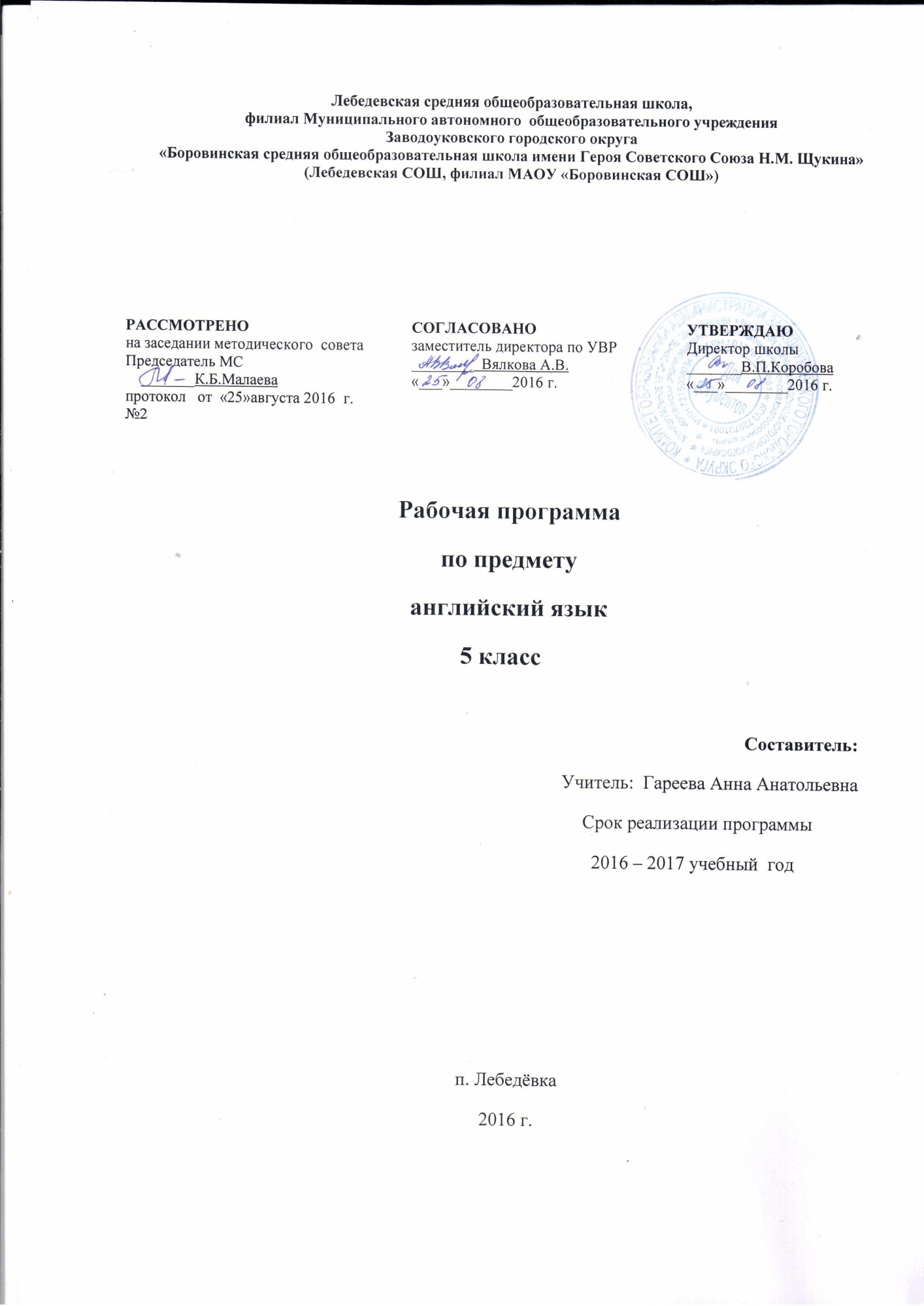 Пояснительная запискаРабочая учебная программа к учебному курсу О.В. Афанасьевой, И.В. Михеевой «Английский язык» для 5 класса разработана на основе Федерального закона от 29.12.2012 № 273 – ФЗ «Об образовании в РФ», требований Федерального государственного образовательного стандарта общего образования к структуре образовательной программы, а также с учетом требований, изложенных в Примерной программе по иностранному языку для средней школы и авторской программы линии УМК «Английский язык для общеобразовательных учреждений» серии "Rainbow English" для 5-9 классов О. В. Афанасьевой, И. В. Михеевой, Н. В. Языковой, Е. А. Колесниковой, реализующих фундаментальное ядро содержания современного общего начального образования (базовые национальные ценности, программные элементы научного знания, УУД). »,  МАОУ «Боровинская СОШ» филиал  МАОУ «Лебедевская СОШ», учебного плана МАОУ «Лебедевская СОШ» на 2016 – 2017 учебный год.Учебно-методический комплект по английскому языку для 5 класса Английский язык. 5 кл. в 2 ч. учебник для общеобразовательных учреждений: О. В. Афанасьева, И. В. Михеева, К. М. Баранова. – М.: Дрофа, 2015. - (Rainbow English) предназначен для базового курса обучения и обеспечивает достижение учащимися государственных стандартов в овладении английским языком, курс рассчитан на 5 лет обучения (5-9 классы). Рабочая программа рассчитана на 102 учебных часа из расчета 3 часа в неделю в соответствии с ФГОС.Данный курс изучения английского языка направлен на приведение содержания образования в соответствие с возрастными особенностями учащихся, когда ребенок устремлен к реальной практической деятельности, познанию мира. Курс ориентирован не только на знаниевый, но и в первую очередь на деятельностный компонент образования, что позволяет повысить мотивацию обучения, в наибольшей степени реализовывать способности, возможности, потребности и интересы ребенка. Учебный предмет «Иностранный язык» является средством познания языка, родной культуры, а это, в свою очередь, предопределяет цель обучения английскому языку как одному из языков международного общения.Цели и задачи программыВ соответствии с ФГОС изучение иностранного языка в школе направлено на формирование и развитие коммуникативной компетенции, понимаемой как способность личности осуществлять межкультурное общение на основе усвоенных языковых и социокультурных знаний, речевых навыков и коммуникативных умений и отношение к деятельности в совокупности ее составляющих — речевой, языковой, социокультурной, компенсаторной и учебно-познавательной компетенций.Речевая компетенция — готовность и способность осуществлять межкультурное общение в четырех видах речевой деятельности (говорении, аудировании, чтении и письме), планировать свое речевое и неречевое поведение.Языковая компетенция — готовность и способность применять языковые знания (фонетические, орфографические, лексические, грамматические) и навыки оперирования ими для выражения коммуникативного намерения в соответствии с темами, сферами и ситуациями общения, отобранными для общеобразовательной школы; владение новым по сравнению с родным языком способом формирования и формулирования мысли на изучаемом языке.Социокультурная компетенция — готовность и способность учащихся строить свое межкультурное общение на основе знаний культуры народа страны/стран изучаемого языка, его традиций, менталитета, обычаев в рамках тем, сфер и ситуаций общения, отвечающих опыту, интересам и психологическим особенностям учащихся на разных этапах обучения; сопоставлять родную культуру и культуру страны/стран изучаемого языка, выделять общее и различное в культурах, уметь объяснить эти различия представителям другой культуры, т. е. стать медиатором культур, учитывать социолингвистические факторы коммуникативной ситуации для обеспечения взаимопонимания в процессе общения.Компенсаторная компетенция — готовность и способность выходить из затруднительного положения в процессе межкультурного общения, связанного с дефицитом языковых средств, страноведческих знаний, социокультурных норм поведения в обществе, различных сферах жизнедеятельности иноязычного социума.Учебно-познавательная компетенция — готовность и способность осуществлять автономное изучение иностранных языков, владение универсальными учебными умениями, специальными учебными навыками и умениями, способами и приемами самостоятельного овладения языком и культурой, в том числе с использованием современных информационных технологий.Образовательная, развивающая и воспитательная цели обучения английскому языку реализуются в процессе формирования, совершенствования и развития коммуникативной компетенции в единстве ее составляющих.Говоря об общеобразовательной цели обучения ИЯ, необходимо иметь в виду три ее аспекта: общее, филологическое и социокультурное образование.Общее образование нацелено на расширение общего кругозора учащихся, знаний о мире во всем многообразии его проявлений в различных сферах жизни: политике, экономике, бытовой, этнической, мировоззренческой, художественной культуре. Оно обеспечивается разнообразием фактологических знаний, получаемых с помощью разнообразных средств обучения, научных, научно-популярных изданий, художественной и публицистической литературы, средств массовой информации, в том числе Интернета.Филологическое образование нацелено на расширение и углубление знаний школьников о языке как средстве общения, его неразрывной связи и непрерывном взаимодействии с культурой, орудием и инструментом которой он является, о языковой системе; неоднородности и вместе с тем самодостаточности различных языков и культур, о человеке как о языковой личности и особенностях вторичной языковой личности, изучающей иностранные языки и культуры; дальнейшее совершенствование умений оперирования основными лингвистическими терминами, развитие языковой и контекстуальной догадки, чувства языка.Филологическое образование обеспечивается:а) сравнением родного и изучаемого языков, учетом и опорой на родной, русский язык (в условиях работы в национальных школах);б) сравнением языковых явлений внутри изучаемого языка;в) сопоставлением явлений культуры контактируемых социумов на основе культурных универсалий;г) овладением культурой межличностного общения, конвенциональными нормами вербального и невербального поведения в культуре страны/стран изучаемого языка.Социокультурное образование нацелено на развитие мировосприятия школьников, национального самосознания, общепланетарного образа мышления; обучение этически приемлемым и юридически оправданным политкорректным формам самовыражения в обществе; обучение этике дискуссионного общения и этике взаимодействия с людьми, придерживающимися различных взглядов и принадлежащих к различным вероисповеданиям. Социокультурное образование обеспечивается широким применением аутентичных текстов страноведческого характера, разнообразных учебных материалов по культуре страны изучаемого и родного языков, фотографий, путеводителей, карт, объявлений, плакатов, меню, театральных и концертных программ и других артефактов, систематическим использованием звукового пособия, страноведческих видеофильмов на английском языке. Формирование и развитие социолингвистической компетенции, которое предполагает овладение учащимися социально приемлемыми нормами общения с учетом важнейших компонентов коммуникативной ситуации, определяющих выбор языковых средств, разговорных формул для реализации конвенциональной функции общения, регистра общения в зависимости от коммуникативного намерения, места, статуса и ролей участников общения, отношений между ними.Развивающая цель обучения английскому языку состоит в развитии учащихся как личностей и как членов общества.Развитие школьника как личности предполагает:- развитие языковых, интеллектуальных и познавательных способностей (восприятия, памяти, мышления, воображения);- развитие умения самостоятельно добывать и интерпретировать информацию;- развитие умений языковой и контекстуальной догадки, переноса знаний и навыков в новую ситуацию;- развитие ценностных ориентаций, чувств и эмоций;- развитие способности и готовности вступать в иноязычное межкультурное общение;- развитие потребности в дальнейшем самообразовании в области ИЯ.Развитие учащихся как членов общества предполагает:- развитие умений самореализации и социальной адаптации;- развитие чувства достоинства и самоуважения;- развитие национального самосознания.Решение поставленных задач обеспечивается обильным чтением текстов различных функциональных стилей (художественных, научно-популярных, публицистических) и аудированием, обсуждением поставленных в них проблем, обменом мнений школьников как на основе прочитанного и услышанного, так и на основе речевых ситуаций и коммуникативных задач, предполагающих аргументацию суждений по широкому кругу вопросов изучаемой тематики. Сопоставление явлений изучаемой и родной культуры во многом способствует формированию и развитию национального самосознания, гордости и уважения к своему историческому наследию, более глубокому осмыслению роли России в современном глобальном мире, что безусловно способствует формированию поликультурной личности школьников.Достижение школьниками основной цели обучения английскому языку способствует их воспитанию. Участвуя в диалоге культур, учащиеся развивают свою способность к общению, пониманию важности изучения иностранного языка в современном мире и потребности пользоваться им как средством межкультурного общения, познания, самореализации и социальной адаптации. Они вырабатывают толерантность к иным воззрениям, отличным от их собственных, становятся более терпимыми и коммуникабельными. У них появляется способность к анализу, пониманию иных ценностей и норм поведения, к выработке адекватной реакции на то, что не согласуется с их убеждениями.Овладение английским языком, и это должно быть осознано учащимися, ведет к развитию более глубокого взаимопонимания между народами, к познанию их культур, и на этой основе к постижению культурных ценностей и специфики своей культуры и народа ее носителя, его самобытности и месте собственной личности в жизни социума, в результате чего воспитывается чувство сопереживания, эмпатии, толерантного отношения к проявлениям иной, «чужой» культуры.Общая характеристика предмета «Иностранный язык»Концептуальной основой построения учебной дисциплины «Английский язык» в 5—9 классах являются личностно-деятельностный, компетентностный, коммуникативно-когнитивный, межкультурный подходы к образованию в области иностранных языков в общеобразовательной школе, которые позволяют учитывать возрастные изменения учащихся основной школы, обусловленные переходом от детства к отрочеству. Рассмотрим возрастные особенности учащихся основной общеобразовательной школы.1. Смена ведущего вида деятельности. На данном этапе на смену учения как ведущего вида деятельности младших школьников приходит общение со сверстниками, взрослыми, что создает прекрасные условия для организации парного, группового общения, моделирования ситуаций межкультурного общения со сверстниками за рубежом, использования ресурсов Интернета для организации непосредственного общения, выполнения международных проектов и т.п.2. Повышение познавательной и творческой активности, желание выйти за пределы учебной программы дают возможность широкого использования творческих заданий, усложняющихся речевых задач в процессе формирования языковой, речевой и социокультурной компетенций, более активное использование проектных заданий, ролевых и деловых игр, драматизации как на уроках, так и во внеклассной работе.3. Формирование организационных способностей, повышение личной ответственности за коллективно принятое решение, что позволяет более активно внедрять проектные задания, предполагающие умение работать в команде, выполнять роль лидера, соотносить свои личные интересы с интересами группы, нести ответственность за порученный раздел проектной работы.4. Становление подлинной индивидуальности, более высокого уровня самостоятельности дает возможность особенно в 8—9 классах увеличить объем работы, связанный с поиском и сбором страноведческой, культурологической информации в Интернете, выполнением индивидуальных и групповых творческих заданий.5. Формирование и развитие мотивов учения, связанных со стремлением к личностному самосовершенствованию — самопознанию, самовыражению, самоутверждению, с желанием расширить и углубить свои знания, совершенствовать уровень владения иностранным языком. Этому во многом способствует увеличение доли речевых задач, предполагающих обмен мнениями, аргументацию своих суждений, более активное использование заданий, связанных с подготовкой электронных презентаций по изучаемой теме или выполненному проекту.6. Формирование системы ценностных ориентаций, формирование образа своего Я, осознание своей гражданской и этнокультурной идентичности становится возможным в процессе сопоставления явлений и фактов изучаемой и родной культур, в результате чего формируется уважение к представителям других культур, эмпатия, толерантность.7. Возрастающая  интеллектуальная активность, преобладание логического мышления дают возможность полноценно формировать и совершенствовать универсальные умственные действия анализа, синтеза, обобщения, абстрагирования, специальные учебные навыки и умения, в целом учебно-познавательную компетенцию школьников.Таким образом, центром образовательного процесса становится ученик с его индивидными и личностными характеристиками, ценностными ориентациями, интересами, склонностями, мотивами. И важно направить процесс бурного физического, интеллектуального и духовного развития учащихся данной возрастной группы на формирование иноязычной коммуникативной компетенции, потребности учащихся пользоваться иностранным языком как средством общения, познания, самореализации, социальной адаптации.Учебный предмет «Иностранный язык» входит в образовательную область «Филология» и является средством познания языка и культуры других народов и стран, способом более глубокого осмысления родного языка, предопределяет цель обучения английскому языку как одному из языков международного общения.Выбор данной программы и учебно-методического комплекса обусловлен тем, что методическая система, реализованная в программе и УМК, позволяет использовать педагогические технологии, развивающие систему универсальных учебных действий, сформированных в начальной школе, создаёт механизмы реализации требований ФГОС и воспитания личности, отвечающей на вызовы сегодняшнего дня и имеющей надёжный потенциал для дня завтрашнего.Данная программа реализует принцип непрерывного образования по английскому языку, что соответствует современным потребностям личности и общества и составлена для реализации курса английского языка в 5 классе, который является частью основной образовательной программы по английскому языку со 2 по 11 класс.Планируемые результаты освоения программы.Федеральный государственный образовательный стандарт основного общего образования формулирует требования к результатам освоения основной образовательной программы в единстве личностных, метапредметных и предметных результатов.Личностные результаты включают готовность и способность обучающихся к саморазвитию и личностному самоопределению, сформированность их мотивации к обучению и целенаправленной познавательной деятельности, системы значимых социальных и межличностных отношений, ценностно-смысловых установок, отражающих личностные и гражданские позиции в деятельности, социальные компетенции, правосознание, способность ставить цели и строить жизненные планы, способность к осознанию российской идентичности в поликультурном социуме.Одним из главных результатов обучения иностранному языку является готовность выпускников основной школы к самосовершенствованию в данном предмете, стремление продолжать его изучение и понимание того, какие возможности дает им иностранный язык в плане дальнейшего образования, будущей профессии, общего развития, другими словами, возможности самореализации. Кроме того, они должны осознавать, что иностранный язык позволяет совершенствовать речевую культуру в целом, что необходимо каждому взрослеющему и осваивающему новые социальные роли человеку. Особенно важным это представляется в современном открытом мире, где межкультурная и межэтническая коммуникация становится все более насущной для каждого. Хорошо известно, что средствами иностранного языка можно сформировать целый ряд важных личностных качеств. Так, например, изучение иностранного языка требует последовательных и регулярных усилий, постоянной тренировки, что способствует развитию таких качеств, как дисциплинированность, трудолюбие и целеустремленность. Множество творческих заданий, используемых при обучении языку, требуют определенной креативности, инициативы, проявления индивидуальности. С другой стороны, содержательная сторона предмета такова, что при обсуждении различных тем школьники касаются вопросов межличностных отношений, говорят о вечных ценностях и правильном поведении членов социума, о морали и нравственности. При этом целью становится не только обучение языку как таковому, но и развитие у школьников эмпатии, т. е. умения сочувствовать, сопереживать, ставить себя на место другого человека. Нигде, как на уроке иностранного языка, школьники не имеют возможности поговорить о культуре других стран, культуре и различных аспектах жизни своей страны, что в идеале должно способствовать воспитанию толерантности и готовности вступить в диалог с представителями других культур. При этом учащиеся готовятся отстаивать свою гражданскую позицию, быть патриотами своей Родины и одновременно быть причастными к общечеловеческим проблемам, быть людьми, способными отстаивать гуманистические и демократические ценности, идентифицировать себя как представителя своей культуры, своего этноса, страны и мира в целом. В соответствии с государственным стандартом и Примерной программой основного общего образования изучение иностранного языка предполагает достижение следующих личностных результатов:- воспитание российской гражданской идентичности: патриотизма, уважения к Отечеству, прошлому и настоящему многонационального народа России;- осознание своей этнической принадлежности, знание истории, языка, культуры своего народа, своего края, знание основ культурного наследия народов России и человечества; усвоение гуманистических, демократических и традиционных ценностей многонационального российского общества; воспитание чувства ответственности и долга перед Родиной;- формирование осознанного, уважительного и доброжелательного отношения к другому человеку, его мнению, мировоззрению, культуре, языку, вере, гражданской позиции; к истории, культуре, религии, традициям, языкам, ценностям народов России и народов мира; формирование готовности и способности вести диалог с другими людьми и достигать взаимопонимания;- формирование мотивации изучения иностранных языков и стремление к самосовершенствованию в образовательной области «Иностранный язык»;- осознание возможностей самореализации средствами иностранного языка;- стремление к совершенствованию собственной речевой культуры в целом;- формирование коммуникативной компетенции в межкультурной и межэтнической коммуникации;- развитие таких качеств личности, как воля, целеустремленность, креативность, инициативность, трудолюбие, дисциплинированность;- стремление к лучшему осознанию культуры своего народа и готовность содействовать ознакомлению с ней представителей других стран; толерантное отношение к проявлениям иной культуры; осознание себя гражданином своей страны и мира;- готовность отстаивать национальные и общечеловеческие (гуманистические, демократические) ценности, свою гражданскую позицию.Метапредметные результаты включают освоенные обучающимися межпредметные понятия и универсальные учебные действия (регулятивные, познавательные, коммуникативные), способность их использования в учебной, познавательной и социальной практике, самостоятельность планирования и осуществления учебной деятельности и организации учебного сотрудничества с педагогами и сверстниками, построение индивидуальной образовательной траектории.С помощью предмета «Иностранный язык» во время обучения в основной школе учащиеся развивают и шлифуют навыки и умения учебной и мыслительной деятельности, постепенно формирующиеся на всех изучаемых в школе предметах. Среди прочих можно выделить умение работать с информацией, осуществлять ее поиск, анализ, обобщение, выделение и фиксацию главного. Всему этому на уроке иностранного языка учит постоянная работа с текстом устным и письменным. При работе с письменным текстом отрабатываются специальные навыки прогнозирования его содержания, выстраивания логической последовательности, умение выделять главное и опускать второстепенное и т.п. Планируя монологическую и диалогическую речь, школьники учатся планировать свое речевое поведение в целом и применительно к различным жизненным ситуациям. Они учатся общаться, примеряя на себя различные социальные роли, и сотрудничать, работая в парах и небольших группах. В этом смысле потенциал предмета «Иностранный язык» особенно велик. И наконец, данный предмет, как и многие другие предметы школьной программы, способен постепенно научить школьника осуществлять самонаблюдение, самоконтроль и самооценку, а также оценку других участников коммуникации. При этом важно, чтобы критическая оценка работы другого человека выражалась корректно и доброжелательно, чтобы критика была конструктивной и строилась на принципах уважения человеческой личности. В соответствии с государственным стандартом и Примерной программой основного общего образования изучение иностранного языка предполагает достижение следующих метапредметных результатов:- умение планировать свое речевое и неречевое поведение;- умение взаимодействовать с окружающими, выполняя разные социальные роли;- умение обобщать, устанавливать аналогии, классифицировать, самостоятельно выбирать основания и критерии для классификации, устанавливать причинно-следственные связи, строить логическое рассуждение, умозаключение (индуктивное, дедуктивное и по аналогии) и делать выводы;- умение владеть исследовательскими учебными действиями, включая навыки работы с информацией: поиск и выделение нужной информации, обобщение и фиксация информации;- умение организовывать учебное сотрудничество и совместную деятельность с учителем и сверстниками; работать индивидуально и в группе: находить общее решение, формулировать и отстаивать свое мнение;- умение смыслового чтения, включая умение определять тему, прогнозировать содержание текста по заголовку/по ключевым словам, умение выделять основную мысль, главные факты, опуская второстепенные, устанавливать логическую последовательность основных фактов;- умение осознанно использовать речевые средства в соответствии с речевой задачей для выражения коммуникативного намерения, своих чувств, мыслей и потребностей;- умение использовать информационно-коммуникационные технологии;- умение осуществлять регулятивные действия самонаблюдения, самоконтроля, самооценки в процессе коммуникативной деятельности на иностранном языке.Предметные результаты включают освоенные обучающимися в ходе изучения учебного предмета специфические для данной предметной области умения, виды деятельности по получению нового знания в рамках учебного предмета, его преобразованию и применению в учебных, учебно-проектных ситуациях.Ожидается, что выпускники основной школы должны продемонстрировать следующие результаты освоения иностранного языка:В коммуникативной сфере.Речевая компетенция в следующих видах речевой деятельности: говорении:- начинать, вести/поддерживать и заканчивать беседу в стандартных ситуациях общения, соблюдать нормы речевого этикета, при необходимости переспрашивая, уточняя;- расспрашивать собеседника и отвечать на его вопросы, высказывая свое мнение, просьбу, отвечать на предложения собеседника согласием, отказом, опираясь на изученную тематику и усвоенный лексико-грамматический материал;- рассказывать о себе, своей семье, друзьях, своих интересах и планах на будущее, сообщать краткие сведения о своем городе/селе, своей стране и стране/странах изучаемого языка;- делать краткие сообщения, описывать события, явления (в рамках изученных тем), передавать основное содержание, основную мысль прочитанного или услышанного, выражать свое отношение к прочитанному/услышанному, давать краткую характеристику персонажей;аудировании: — воспринимать на слух и полностью понимать речь учителя, одноклассников;- воспринимать на слух и понимать основное содержание несложных аутентичных аудио- и видеотекстов, относящихся к разным коммуникативным типам речи (сообщение/рассказ/интервью);- воспринимать на слух и выборочно понимать с опорой на языковую догадку, контекст, краткие несложные аутентичные прагматические аудио- и видеотексты, выделяя значимую/нужную/необходимую информацию;чтении: — ориентироваться в иноязычном тексте; прогнозировать его содержание по заголовку;- читать аутентичные тексты разных жанров с пониманием основного содержания (определять тему, основную мысль; выделять главные факты, опуская второстепенные, устанавливать логическую последовательность основных фактов текста);- читать несложные аутентичные тексты разных стилей с полным и точным пониманием, используя различные приемы смысловой переработки текста (языковую догадку, анализ, выборочный перевод), а также справочные материалы; оценивать полученную информацию, выражать свое мнение;- читать текст с выборочным пониманием значимой/ нужной/интересующей информации;письме: — заполнять анкеты и формуляры;- писать поздравления, личные письма с опорой на образец с употреблением формул речевого этикета, принятых в стране/странах изучаемого языка.В плане языковой компетенции выпускник основной школы должен знать/понимать:- основные значения изученных лексических единиц (слов, словосочетаний); основные способы словообразования (аффиксация, словосложение, конверсия); явления многозначности лексических единиц английского языка, синонимии, антонимии и лексической сочетаемости;- особенности структуры простых и сложных предложений английского языка; интонацию различных коммуникативных типов предложения;- признаки изученных грамматических явлений (видовременных форм глаголов и их эквивалентов, модальных глаголов и их эквивалентов; артиклей, существительных, степеней сравнения прилагательных и наречий, местоимений, числительных, предлогов);- основные различия систем английского и русского языков.Кроме того, школьники должны уметь:- применять правила написания слов, изученных в основной школе;- адекватно произносить и различать на слух звуки английского языка, соблюдать правила ударения в словах и фразах;- соблюдать ритмико-интонационные особенности предложений различных коммуникативных типов, правильно членить предложение на смысловые группы.В отношении социокультурной компетенции от выпускников требуется:- знание национально-культурных особенностей речевого и неречевого поведения в своей стране и странах изучаемого языка, применение этих знаний в различных ситуациях формального и неформального межличностного и межкультурного общения;- умение распознавать и употреблять в устной и письменной речи основные нормы речевого этикета (реплики-клише, наиболее распространенную оценочную лексику), принятые в странах изучаемого языка в различных ситуациях формального и неформального общения;- знание употребительной фоновой лексики и реалий страны/стран изучаемого языка, некоторых распространенных образцов фольклора (пословицы, поговорки, скороговорки, сказки, стихи);- знакомство с образцами художественной, публицистической и научно-популярной литературы;- наличие представления об особенностях образа жизни, быта, культуры стран изучаемого языка (всемирно известных достопримечательностях, выдающихся людях и их вкладе в мировую культуру);- наличие представления о сходстве и различиях в традициях своей страны и стран изучаемого языка;- понимание роли владения иностранными языками в современном мире.В результате формирования компенсаторной компетенции выпускники основной школы должны научиться выходить из затруднительного положения в условиях дефицита языковых средств в процессе приема и передачи информации за счет умения:- пользоваться языковой и контекстуальной догадкой (интернациональные слова, словообразовательный анализ, вычленение ключевых слов текста);- прогнозировать основное содержание текста по заголовку или выборочному чтению отдельных абзацев текста;- использовать текстовые опоры различного рода (подзаголовки, таблицы, картинки, фотографии, шрифтовые выделения, комментарии, подстрочные ссылки);- игнорировать незнакомую лексику, реалии, грамматические явления, не влияющие на понимание основного содержания текста;- задавать вопрос, переспрашивать с целью уточнения отдельных неизвестных языковых явлений в тексте;- использовать перифраз, синонимические средства, словарные замены, жесты, мимику.В познавательной сфере (учебно-познавательная компетенция) происходит дальнейшее совершенствование и развитие универсальных учебных действий (УУД) и специальных учебных умений (СУУ).Универсальные учебные действия (общеучебные умения):регулятивные:- определять цель учебной деятельности возможно с помощью учителя и самостоятельно искать средства ее осуществления;- обнаруживать и формулировать учебную проблему совместно с учителем, выбирать тему проекта в ходе «мозгового штурма» под руководством учителя;- составлять план выполнения задачи, проекта в группе под руководством учителя;- оценивать ход и результаты выполнения задачи, проекта;- критически анализировать успехи и недостатки проделанной работы.познавательные:- самостоятельно находить и отбирать для решения учебной задачи необходимые словари, энциклопедии, справочники, информацию из Интернета;- выполнять универсальные логические действия:- анализ (выделение признаков),- синтез (составление целого из частей, в том числе с самостоятельным достраиванием),- выбирать основания для сравнения, классификации объектов,- устанавливать аналогии и причинно-следственные связи,- выстраивать логическую цепь рассуждений,- относить объекты к известным понятиям;- преобразовывать информацию из одной формы в другую:- обобщать информацию в виде таблиц, схем, опорного конспекта,- составлять простой план текста (в виде ключевых слов, вопросов);коммуникативные:- четко и ясно выражать свои мысли;- отстаивать свою точку зрения, аргументировать ее;- учиться критично относиться к собственному мнению;- слушать других, принимать другую точку зрения, быть готовым изменить свою;- организовывать учебное взаимодействие в группе (распределять роли, договариваться друг с другом);Специальные учебные умения:- сравнивать явления русского и английского языков на уровне отдельных грамматических явлений, слов, словосочетаний и предложений;- владеть различными стратегиями чтения и аудирования в зависимости от поставленной речевой задачи (читать/слушать текст с разной глубиной понимания);- ориентироваться в иноязычном печатном и аудиотексте, кратко фиксировать содержание сообщений, составлять субъективные опоры для устного высказывания в виде ключевых слов, объединенных потенциальным контекстом, зачина, концовки, отдельных предложений;- вычленять в тексте реалии, слова с культурным компонентом значения, анализировать их семантическую структуру, выделять культурный фон, сопоставлять его с культурным фоном аналогичного явления в родной культуре, выявлять сходства и различия и уметь объяснять эти различия иноязычному речевому партнеру или человеку, не владеющему иностранным языком;- догадываться о значении слов на основе языковой и контекстуальной догадки, словообразовательных моделей;- использовать выборочный перевод для уточнения понимания текста;- узнавать грамматические явления в тексте на основе дифференцирующих признаков;- действовать по образцу или аналогии при выполнении отдельных заданий и порождении речевого высказывания на изучаемом языке;- пользоваться справочным материалом: грамматическими и лингвострановедческими справочниками, схемами и таблицами, двуязычными словарями, мультимедийными средствами;- пользоваться поисковыми системами www.yahoo.com., www.ask.com, www.wikipedia.ru и др.; находить нужную информацию, обобщать и делать выписки для дальнейшего использования в процессе общения на уроке, при написании эссе, сочинений, при подготовке проектов;- овладевать необходимыми для дальнейшего самостоятельного изучения английского языка способами и приемами.В ценностно-ориентационной сфере:- представление о языке как средстве выражения чувств, эмоций, основе культуры общения;- достижение взаимопонимания в процессе устного и письменного общения с носителями иностранного языка, установление межличностных, межкультурных контактов в доступных пределах;- представление о целостном полиязычном и поликультурном мире, осознание места и роли родного и иностранного языков в этом мире как средства общения, познания, самореализации и социальной адаптации;- приобщение к ценностям мировой культуры как через источники информации на иностранном языке (в том числе мультимедийные), так и через непосредственное участие в школьных обменах, туристических поездках, молодежных форумах.В эстетической сфере:- владение элементарными средствами выражения чувств и эмоций на иностранном языке;- стремление к знакомству с образцами художественного творчества на иностранном языке и средствами иностранного языка;- развитие чувства прекрасного в процессе обсуждения современных тенденций в живописи, музыке, литературе.В трудовой и физической сферах:- формирование самодисциплины, упорства, настойчивости, самостоятельности в учебном труде;- умение работать в соответствии с намеченным планом, добиваясь успеха;- стремление вести здоровый образ жизни (режим труда и отдыха, питание, спорт, фитнес).Содержание программы.В основу определения содержания обучения положен анализ реальных или возможных потребностей учащихся в процессе обучения. Программа вычленяет круг тем и проблем, которые рассматриваются внутри учебных ситуаций (units), определенных на каждый год обучения. При этом предполагается, что учащиеся могут сталкиваться с одними и теми же темами на каждом последующем этапе обучения, что означает их концентрическое изучение. При этом, естественно, повторное обращение к той же самой или аналогичной тематике предполагает ее более детальный анализ, рассмотрение под иным углом зрения, углубление и расширение вопросов для обсуждения, сопоставления схожих проблем в различных англоязычных странах, а также в родной стране учащихся.Сферы общения и тематика, в рамках которых происходит формирование у учащихся способностей использовать английский язык для реальной коммуникации, участия в диалоге культур, должны соотноситься с различными типами текстов. В большинстве своем в УМК включаются аутентичные тексты, в определенной степени подвергшиеся необходимой адаптации и сокращению. По мере приобретения учащимися языкового опыта необходимость в адаптации и сокращении такого типа уменьшается.Данная программа ориентирована на обязательный минимум содержания, очерченный в государственном образовательном стандарте основного общего образования по иностранному языку. Предметное содержание речи в стандарте определяется перечислением ситуаций социально-бытовой, учебно-трудовой и социально-культурной сфер общения в рамках следующей тематики.Учебно-тематический план 5 класс.Содержание программы 5 класс.Указанные сферы общения предлагаются учащимся на протяжении пяти лет обучения с определенной цикличностью. Тематика знакомых учебных ситуаций варьируется, расширяется, углубляется, однако на каждом новом этапе обучения учащиеся знакомятся с неизвестными им ранее учебными ситуациями. Предлагаемые данной программой ситуации являются конкретной реализацией заданного стандартом содержания образования по английскому языку.РЕЧЕВАЯ КОМПЕТЕНЦИЯВиды речевой деятельности: Говорение/Диалогическая форма речиВ 5—7 классах продолжается развитие речевых умений ведения диалога этикетного характера, диалога-расспроса, диалога — побуждения к действию, начинается овладение умениями ведения диалога — обмена мнениями.Диалог этикетного характера — начинать, поддерживать разговор в рамках изученных тем, заканчивать общение; поздравлять, выражать пожелания и реагировать на них; выражать благодарность, вежливо переспрашивать, отказываться, соглашаться, извиняться. Объем диалога — 3 реплики со стороны каждого партнера.Диалог-расспрос — запрашивать и сообщать фактическую информацию («кто?», «что?», «где?», «когда?», «куда?», «как?», «с кем?», «почему?», переходя с позиции спрашивающего на позицию отвечающего); целенаправленно расспрашивать. Объем диалогов до 4 реплик с каждой стороны.Диалог — побуждение к действию — обращаться с просьбой и выражать готовность/отказ ее выполнить; приглашать к действию/взаимодействию и соглашаться/не соглашаться принять в нем участие. Объем диалога— 3 реплики с каждой стороны.Диалог — обмен мнениями — выражать свою точку зрения о том, что нравится или не нравится партнерам по общению. Объем диалогов— 3 реплики со стороны каждого участника общения.Монологическая форма речиВысказывания о себе, своей семье, учебе с использованием таких типов речи, как повествование, сообщение, описание; изложение основного содержания прочитанного с опорой на текст; сообщения по результатам проектной работы. Объем монологического высказывания— 6—8фраз.АудированиеВладение умениями воспринимать на слух простые и короткие сообщения с различной глубиной проникновения в их содержание (с пониманием основного содержания, с выборочным пониманием и полным пониманием текста). При этом предусматривается овладение следующими умениями:- понимать тему и факты сообщения;- вычленять смысловые вехи;- выделять главное, отличать от второстепенного.Время звучания текстов для аудирования — 1-1,5 минуты.ЧтениеЧтение и понимание текстов с различной глубиной проникновения в их содержание в зависимости от вида чтения: понимание основного содержания (ознакомительное чтение), полное понимание (изучающее чтение), выборочное понимание нужной или интересующей информации (просмотровое чтение).Независимо от вида чтения возможно использование двуязычного словаря.Чтение с пониманием основного содержания текста осуществляется на несложных текстах с ориентацией на предметное содержание речи для 5—7 классов, отражающее особенности культуры Великобритании, США, России. Объем текстов для ознакомительного чтения— 400—500 слов без учета артиклей.Предполагается формирование следующих умений:- понимать тему и основное содержание текста (на уровне фактологической информации);- выделять смысловые вехи, основную мысль текста;- вычленять причинно-следственные связи в тексте;- кратко, логично излагать содержание текста;- оценивать прочитанное, сопоставлять факты в различных культурах.Чтение с полным пониманием текста осуществляется на несложных текстах, ориентированных на предметное содержание речи на этом этапе. Предполагается овладение следующими умениями:- полно и точно понимать содержание текста на основе языковой и контекстуальной догадки, использования словаря;- кратко излагать содержание прочитанного;- выражать свое мнение по поводу прочитанного.Объем текстов для чтения с полным пониманием — 250слов без учета артиклей.Чтение с выборочным пониманием нужной или интересующей информации предполагает умение просмотреть текст или несколько коротких текстов и выбрать нужную, интересующую учащихся информацию.ПисьмоПроисходит совершенствование сформированных навыков письма и дальнейшее развитие умений:- делать выписки из текста;- составлять план текста;- писать поздравления с праздниками, выражать пожелания (объем до 30 слов, включая адрес);- заполнять анкеты, бланки, указывая имя, фамилию, пол, возраст, гражданство, адрес;- писать личное письмо с опорой на образец (расспрашивать адресата о его жизни, здоровье, делах, сообщать то же о себе, своей семье, друзьях, событиях в жизни и делах, выражать просьбу и благодарность).Объем личного письма — 50—60 слов, включая адрес, написанный в соответствии с нормами, принятыми в англо-язычных странах.ЯЗЫКОВАЯ КОМПЕТЕНЦИЯГрафика и орфографияЗнание правил чтения и орфографии, с опорой на знание букв английского алфавита, основных буквосочетаний и звукобуквенных соответствий, полученных в начальной школе. Навыки применения этих знаний на основе изучаемого лексико-грамматического материала. Знание транскрипционных значков и соотнесение транскрипционной записи лексической единицы, навыки чтения слов по транскрипции. Написание слов активного вокабуляра по памяти.Фонетическая сторона речиАдекватное с точки зрения принципа аппроксимации произношение и различение на слух всех звуков и звукосочетаний английского языка. Соблюдение норм произношения (долгота и краткость гласных, отсутствие оглушения звонких согласных в конце слога и слова, отсутствие смягчения согласных перед гласными). Ударение в слове, фразе, отсутствие ударения на служебных словах (артиклях, союзах, предлогах), деление предложения на синтагмы (смысловые группы). Ритмико-интонационные особенности повествовательного, побудительного и вопросительного (общий и специальный вопросы) предложений.Лексическая сторона речиВ лексику учащихся 5—7 классов входят лексические единицы, обслуживающие ситуации общения в пределах предметного содержания речи в объеме около 500 лексических единиц для рецептивного и продуктивного усвоения, простейшие устойчивые словосочетания, оценочная лексика и реплики-клише как элементы речевого этикета, отражающие культуру англоязычных стран. Таким образом, к концу 7 класса общий лексический минимум должен составить около 1000 единиц: 500 единиц, усвоенных в начальной школе и 500 единиц, планируемых для усвоения на первом этапе обучения в средней школе. За период с 5 по 7 классы учащиеся овладевают следующими словообразовательными средствами:- аффиксация— суффиксы для образования существительных: -tion (translation), -ing (feeling), -ment (government), -nеss (darkness), -th (length); суффиксы для образования прилагательных -ful (wonderful), -y (sunny), -al (musical), -an (Russian), -less (timeless), -ly (kindly), -able (readable); суффикс для образования наречий -ly (strongly); префикс для образования прилагательных и существительных: un- (unhappy, unhappyness);- конверсия— образование прилагательных и глаголов на базе субстантивной основы (chocolate— a chocolate cake, supper— to supper);- словосложение (sunflower, raincoat, classroom, etc.).Внимание учащихся привлекается к устойчивым словосочетаниям с предлогами (to be good at, to arrive to/at, to be sure of, etc.). Начинается изучение фразовых глаголов с различными послелогами (hand in/back/out/over; give out/back/away/out, etc.).Значительная часть материала посвящается различию между лексическими единицами, в том числе между синонимами, а также другими словами, выбор между которыми может вызывать трудности (much — many, few — little, dictionary— vocabulary, maybe— may be, such— so, ill—sick, etc.). Происходит знакомство с речевыми клише, используемыми для различных коммуникативных целей. В частности, школьники изучают лексику, необходимую для общения учеников с учителем, для сообщения о своих преференциях, выражения удивления, оценки события или факта и т.п. Школьники учатся правильно формулировать поздравления с различными праздниками и памятными датами, давать инструкции в корректной форме.Грамматическая сторона речи: Морфология/Имя существительное:- исчисляемые и неисчисляемые имена существительные;- регулярные способы образования множественного числа;- некоторые случаи особого образования множественного числа (a deer — deer, a sheep — sheep, a raindeer — raindeer, a person — persons/people, etc.);- способы выражения части и целого (a piece of cake/paper, music, etc.);- существительные, употребляющиеся только в форме множественного числа (trousers, shorts, scissors, mittens, leggins VS a pair of trousers, shorts, scissors, mittens, leggins, etc.);- имена существительные, употребляющиеся только в единственном числе (money, information, news, hair);- артикли — единицы языка, употребляющиеся перед именем существительным: определенный, неопределенный и нулевой артикли;- нулевой артикль перед существительными school, church, hospital, university, college, work, bed в сочетаниях типа to go to school;- употребление определенного/нулевого артикля с названиями языков (the English/the Russian language, но English/Russian);- употребление неопределенного/нулевого артикля в сочетаниях such + Noun (such a book, such books, such weather);- употребление артиклей с именами существительными — названиями наций (the Chinese — китайцы; the French— французы) и отдельных их представителей;- использование артиклей с именами существительными в восклицательных предложениях с what (what an interesting book, what interesting books, what nasty weather);- использование артиклей с именами существительными headache, stomachache, earache, toothache, etc.;- определенный /нулевой артикль с географическими названиями (the Baltic Sea, the Thames, Paris, Palace Bridge, Trafalgar Square);- полисемантичные имена существительные (state —1.штат 2. государство; free— 1. свободный 2. бесплатный);- имена существительные, обозначающие названия наук с буквой -s на конце (physics, mathematics, statistics) и их согласование с глаголом.Местоимение:- абсолютная форма притяжательных местоимений (mine, hers, ours, etc.);- возвратные местоимения (myself, himself, ourselves, еtc.);- отрицательное местоимение и его эквиваленты not a, not any;- местоимения any, anybody в значении «любой, всякий»;- неопределенные местоимения something, someone, somebody, everyone, everybody, none, nobody, anything, anybody, everything, nothing; - неопределенные местоимения some, any, few, a few, little, a little;- относительные местоимения who (whom) и whose, which, that для соединения главных и придаточных предложений (the book that/which you wanted to read, the man who is waiting for you, the lady whom you know, the cottage whose name is Sunny Beach).Имя прилагательное:- сравнение прилагательных в структурах as ... as, not so ... as, not as ... as, more than ...;- имена прилагательные, используемые с определенными предлогами afraid of, fond of, proud of, sure of, tired of.Имя числительное:- количественные числительные от 1 до 100;- порядковые числительные от 1 до 100 (включая супплетивные формы first, second, third);- количественные числительные для обозначения порядка следования и нумерации объектов/субъектов (room 4);- числительные hundred, thousand, million; использование этих слов в сочетаниях типа hundreds of cities— two hundred cities, thousands of people, etc.Наречие:- наречия времени just, already, never, ever, yet, before, lately и их место в предложении;- наречие enough с глаголами, прилагательными и иными наречиями (not to practice enough, long enough, quickly enough);- наречие too с прилагательными (too cold, too late, too early, etc.);- наречия hard и hardly;- наречия also, too, either, as well и их место в предложении;- наречие so для усиления прилагательного или наречия (so late, so quickly);- наречия fairly— rather— quite.Глагол:- формы неправильных глаголов в past simple;- временные формы past progressive (утвердительные, отрицательные и вопросительные предложения);- глаголы, обычно не используемые в present и past progressive (to love, to know, to have, to own, to understand, etc.);- временные формы present perfect (durative and resultative), present perfect progressive;- времена present perfect/past simple = past simple/past progressive, present perfect/present perfect progressive в оппозиции друг к другу;- инфинитив в функции определения (easily to teach);- конструкция shall I do something? для предложения помощи и получения совета;- различие в употреблении глаголов to be и to go в present perfect (He has been there. He has gone there);- вариативные формы выражения будущего (future simple, present progressive, оборот to be going to) и их различия;- present simple— для описания действий, происходящих в соответствии с расписанием (The train arrives at 5.);-  -ing-формы после глаголов to love, to like (to love reading);- конструкция let’s do something;- оборот have got/has got как эквивалент глагола to have;- невозможность использования оборота have got в значении «иметь» в past simple;- отсутствие двойного отрицания в предложении (I can’t do anything);- модальные глаголы can (could), must, may, should;- невозможность употребления глагола could для описания конкретной ситуации в прошлом (I didn’t feel well and was not able to (не couldn’t) go to school);- эквиваленты модальных глаголов can и must (соответственно, to be able to, have to).Синтаксис:- Восклицательные предложения (What wonderful weather we are having today! How wonderful the weather is!).- Побудительные предложения с глаголом let (Let’s do it! Don’t let’s do it!).- Придаточные предложения, вводимые союзами who, what, whom, which, whose, why, how.- Придаточные предложения времени и условия с союзами и вводными словами if, when, before, after, until, as soon as и особенности пунктуации в них.- Использование глагола в present simple в придаточных предложениях времени и условия для передачи будущности, в отличие от изъяснительных придаточных (If they go toMoscow, they will be able to do the sights of the city./I don’t know if they will go to Moscow).- Вопросы к подлежащему, а также разделительные вопросы в предложениях изъявительного наклонения.- Специальные, альтернативные вопросы во всех известных учащимся грамматических временах (present/past/future simple; present/past progressive; present perfect; present perfect progressive).- Предлоги among и between.- Предлоги at, on, in в составе некоторых обстоятельств времени (at three o’clock, at Easter, at noon, at Christmas, at night, on Monday, on a cold day, on New Year’s Eve, on Tuesday night, in January, in the afternoon, etc.).СОЦИОКУЛЬТУРНАЯ КОМПЕТЕНЦИЯНа первом этапе обучения в основной школе страноведческий материал значительно расширяется и приобретает не только информационный, но и обучающий характер, так как многие тексты, предназначенные для чтения, содержат в себе страноведческую информацию. Учащиеся знакомятся заново и продолжают знакомство:- с родной страной, ее географией, природными условиями, городами, достопримечательностями, культурой;- со странами изучаемого языка, их историей, географией, крупными городами, достопримечательностями, традициями и обычаями, культурой, образом жизни;- с системой школьного образования в странах изучаемого языка;- с проблемами экологии и охраны окружающей среды, особенностями флоры и фауны отдельных стран;- с элементами англоязычного фольклора, включающего песни, пословицы и поговорки, скороговорки, детские стихи.За время обучения школьников в 5—7 классах продолжается формирование лингвострановедческой компетенции, которая предполагает:- знакомство с различными видами национально-маркированной лексики;- овладение умением сопоставлять культурологический фон соответствующих понятий в родном и английском языках, выделять общее и объяснять различия (например, в словах garden и сад, cupboard и шкаф, high/tall и высокий и т.п.);- овладение способами поздравления с общенациональными и личными праздниками;- изучение речевых клише, которые помогают сделать речь более вежливой;- овладение способами решения коммуникативных задач, например дать оценку событию, факту или явлению, проинструктировать собеседника о том, как правильно выполнять те или иные действия, сообщать о своих преференциях и т.п. Социокультурная компетенция учащихся формируется в процессе межкультурного общения, диалога культур, что создает условия для расширения и углубления знаний учащихся о своей культуре.КОМПЕНСАТОРНАЯ КОМПЕТЕНЦИЯВ 5—7 классах продолжается совершенствование и развитие компенсаторных умений. Первые шаги в этом направлении делаются еще в начальной школе. Однако на следующем этапе обучения школьники сталкиваются с более сложными задачами. Так, во время говорения учащиеся должны быть способны:- выражать ту же мысль иначе, в том числе с помощью использования синонимических средств;- использовать разноструктурные средства выражения для описания одного и того же референта;- задавать уточняющие и другие вопросы в процессе беседы;- переспрашивать и обращаться за помощью в случае отсутствия коммуникации.Особое внимание на данном этапе уделяется формированию компенсаторных умений чтения. Учащиеся пользуются языковой и контекстуальной догадкой при чтении текстов. В самих же текстах происходит постоянное увеличение количества незнакомых школьникам лексических единиц. При этом языковая догадка включает умение различать в тексте интернациональные слова и проводить словообразовательный анализ. Контекстуальная догадка основывается на общем понимании текста с опорой на ключевые слова, заголовки, иллюстрации.УЧЕБНО-ПОЗНАВАТЕЛЬНАЯ КОМПЕТЕНЦИЯВ процессе обучения английскому языку в 5—7 классах осуществляется дальнейшее совершенствование сформированных в начальной школе умений, а также выработка и развитие новых, что обусловлено усложнением предметного содержания речи, расширением проблематики обсуждаемых вопросов. Все это требует от учащихся умения самостоятельно добывать знания из различных источников. На данном этапе обучения предполагается овладение следующими необходимыми умениями:- сравнивать, сопоставлять языковые явления, делать самостоятельные умозаключения и выводы, строить словосочетания и предложения по аналогии и т.п.;- работать с двуязычными словарями, энциклопедиями и другой справочной литературой на бумажных и электронных носителях;- пользоваться подстрочными ссылками;- выполнять различные виды заданий из учебника, рабочей тетради, лексико-грамматического практикума;- выполнять контрольные задания в формате ГИА;- участвовать в выполнении проектной работы, оформляя ее в виде иллюстрированного альбома и т.п.Критерии оценки достижения планируемых результатов по предмету «Английский язык» в свете требований ФГОС.Система оценки достижения планируемых результатов освоения программы по предмету «Английский язык» представляет собой один из инструментов реализации требований стандартов к результатам освоения основной образовательной программы основного общего образования. Планируемые результаты освоения программы основного образования по данному учебному предмету представляют собой систему личностно-ориентированных целей образования, показателей их достижения и моделей инструментария.Объектом оценки предметных результатов является: способность обучающихся решать учебно-познавательные и учебно-практические задачи.В систему оценки предметных результатов входят:- Опорные знания, включающие в себя: ключевые понятия, правила, факты, методы, понятийный аппарат.- Предметные действия: использование знаково-символических средств в рамках преобразования, представления и интерпретации информации и логических действий (сравнение, группировка и классификация объектов, действия анализа, синтеза и обобщения, установление причинно-следственных связей и анализ).Оценивание призвано стимулировать учение посредством:- оценки исходного знания ребенка, того опыта, который он/она привнес в выполнение задания или в изучение темы,- учета индивидуальных потребностей в учебном процессе,- побуждения детей размышлять о своем учении, об оценке их собственных работ и процесса их выполнения.Цель оценки предметных результатов - оценивание, как достигаемых образовательных результатов, так и процесса их формирования, а также оценивание осознанности каждым обучающимся особенностей развития своего собственного процесса обучения.Система оценивания строится на основе следующих принципов:1. Оценивание является постоянным процессом. В зависимости от этапа обучения используется диагностическое (стартовое, текущее) и срезовое (тематическое, промежуточное, рубежное, итоговое) оценивание.2.Оценивание может быть только критериальным. Основными критериями оценивания выступают ожидаемые результаты, соответствующие учебным целям.3.Оцениваться с помощью отметки могут только результаты деятельности ученика, но не его личные качества.4.Оценивать можно только то, чему учат.5.Критерии оценивания и алгоритм выставления отметки заранее известны и педагогам, и учащимся. 6.Система оценивания выстраивается таким образом, чтобы учащиеся включались в контрольно-оценочную деятельность, приобретая навыки и привычку к самооценке.Критерии оценивания работ обучающихся по предмету «Английский язык»1.1 Критерии оценивания письменных работ.За письменные работы (контрольные работы, тестовые работы, словарные диктанты) оценка вычисляется исходя из процента правильных ответов:Творческие письменные работы (письма, разные виды сочинений, эссе, проектные работы, вт.ч. в группах) оцениваются по пяти критериям:1.Содержание (соблюдение объема работы, соответствие теме, отражены ли все указанные в задании аспекты, стилевое оформление речи соответствует типу задания, аргументация на соответствующем уровне, соблюдение норм вежливости).2.Организация работы (логичность высказывания, использование средств логической связи на соответствующем уровне, соблюдение формата высказывания и деление текста на абзацы);3.Лексика (словарный запас соответствует поставленной задаче и требованиям данного года обучения языку);4.Грамматика (использование разнообразных грамматических конструкций в соответствии с поставленной задачей и требованиям данного года обучения языку);5.Орфография и пунктуация (отсутствие орфографических ошибок, соблюдение главных правил пунктуации: предложения начинаются с заглавной буквы, в конце предложения стоит точка, вопросительный или восклицательный знак, а также соблюдение основных правил расстановки запятых). 1.2 Критерии оценки творческих письменных работ (письма, сочинения, эссе, проектные работы, в т.ч. в группах)2.1 Критерии оценки устных развернутых ответов (монологические высказывания, пересказы, диалоги, проектные работы, в т.ч. в группах)Устные ответы оцениваются по пяти критериям:1. Содержание (соблюдение объема высказывания, соответствие теме, отражение всех аспектов, указанных в задании, стилевое оформление речи, аргументация, соблюдение норм вежливости).2. Взаимодействие с собеседником (умение логично и связно вести беседу, соблюдать очередность при обмене репликами, давать аргументированные и развернутые ответы на вопросы собеседника, умение начать и поддерживать беседу, а также восстановить ее в случае сбоя: переспрос, уточнение);3. Лексика (словарный запас соответствует поставленной задаче и требованиям данного года обучения языку);4. Грамматика (использование разнообразных грамматических конструкций в соответствии с поставленной задачей и требованиям данного года обучения языку);5. Произношение (правильное произнесение звуков английского языка, правильная постановка ударения в словах, а также соблюдение правильной интонации в предложениях).3. Критерии оценки овладения чтением.Основным показателем успешности овладения чтением является степень извлечения информации из прочитанного текста. В жизни мы читаем тексты с разными задачами по извлечению информации. В связи с этим различают виды чтения с такими речевыми задачами как понимание основного содержания и основных фактов, содержащихся в тексте, полное понимание имеющейся в тексте информации и, наконец, нахождение в тексте или ряде текстов нужной нам или заданной информации. Поскольку практической целью изучения иностранного языка является овладение общением на изучаемом языке, то учащийся должен овладеть всеми видами чтения, различающимися по степени извлечения информации из текста: чтением с пониманием основного содержания читаемого (обычно в методике его называют ознакомительным), чтением с полным пониманием содержания, включая детали (изучающее чтение) и чтением с извлечением нужной либо интересующей читателя информации (просмотровое). Совершенно очевидно, что проверку умений, связанных с каждым из перечисленных видов чтения, необходимо проводить отдельно.3.1 Чтение с пониманием основного содержания прочитанного (ознакомительное)3.2 Чтение с полным пониманием содержания (изучающее)3.3 Чтение с нахождением интересующей или нужной информации (просмотровое)ФОРМЫ ОРГАНИЗАЦИИ УЧЕБНОЙ ДЕЯТЕЛЬНОСТИФормы организации учебной деятельности определяются видами учебной работы, спецификой учебной группы, изучаемым материалом, учебными целями.Возможны следующие организационные формы обучения:Классно-урочная (изучение нового, практикум, контроль, дополнительная работа, уроки-зачеты, уроки — защиты творческих заданий)В данном случае используются все типы объектов, межпредметные связи; при выполнении проектных заданий поиск информации осуществляется учащимися под руководством учителя.Индивидуальная и индивидуализированнаяТакие формы работы позволяют регулировать темп продвижения в обучении каждого школьника в соответствии с его способностями. При работе в компьютерном классе по заранее подобранным информационным, практическим и контрольным задания формируются индивидуальные задания для учащихся.Групповая работаПредварительно учитель формирует блоки или общий блок объектов, после демонстрации которого происходит обсуждение в группах общей проблемы, либо мини-задач, которые являются составной частью общей учебной задачи.Внеклассная работаСамостоятельная работа учащихся по изучению нового материала, отработке учебных навыков и навыков практического применения приобретенных знаний; выполнение индивидуальных заданий творческого характера.Учебно - методическое и материально-техническое обеспечение программы:1. УМК «Английский язык» серии «Rainbow English» для 5 класса:Методическая литература для учителяОсновнаяПримерные программы по учебным предметам. Иностранный язык. 5-9 классы. – 2-е изд. – М.: Просвещение, 2010. – 144 с. -   (Стандарты второго поколения). Рабочая программа. Английский язык. 5-9 классы: учебно-методическое пособие / О. В. Афанасьева, И. В. Михеева, Н. В. Языкова, Е. А. Колесникова. – М.: Дрофа, 2013. - (Rainbow English). ДополнительнаяАнглийский язык. Диагностика результатов образования. 5 кл.: учебно-методическое пособие к учебнику О. В. Афанасьевой, И. В. Михеевой, К. М. Барановой/О. В. Афанасьева, И. В. Михеева, Е. А. Колесникова. – М.: Дрофа, 2014. – (Rainbow English).Литература для учащихсяОсновнаяАнглийский язык. 5 кл. В2 ч. Ч. 1: учебник для общеобразовательных учреждений/О. В. Афанасьева, И. В. Михеева, К. М. Баранова. – М.: Дрофа, 2013. - (Rainbow English).Английский язык. 5 кл. В2 ч. Ч. 2: учебник для общеобразовательных учреждений/О. В. Афанасьева, И. В. Михеева, К. М. Баранова. – М.: Дрофа, 2013. - (Rainbow English).Английский язык. 5 класс: рабочая тетрадь / О. В. Афанасьева, И. В. Михеева, К. М. Баранова. – М.: Дрофа, 2013. - (Rainbow English).ДополнительнаяАнглийский язык. 5 класс. Лексико-грамматический практикум к учебнику О. В. Афанасьевой, И. В. Михеевой, К. М. Барановой / О. В. Афанасьева, И. В. Михеева, К. М. Баранова. – М.: Дрофа, 2014. - (Rainbow English).Аудиоприложение к учебнику О. В. Афанасьевой, И. В. Михеевой, К. М. Барановой Английский язык: «Rainbow English». Учебник английского языка для 5 класса. CD MP3Календарно-тематическое планирование по Английскому языку УМК «Rainbow English» О.В Афанасьева, И.В. Михеева, К.М. Баранова 5  класс№ТемаКоличество часовКонтрольные работы1Каникулы закончились.172 (тематические)2Семейная история171(итоговая), 2 (тематические)3ЗОЖ171 (тематическая), 1 (итоговая)4Свободное время172 (тематические)5Путешествие171 (итоговая), 2 (тематические)6Путешествие по России.171 (тематическая), 1 (промежуточная)7Итого10210 (тематических), 3 (итоговых), 1 (промежуточная)№ТемаСодержание темКоличество часов1.Каникулы закончилисьЛетние каникулы. Прошедшее простое время. Настоящее простое время. Прошедшее простое время. Оборот “there was/were”. Погода. Неправильные глаголы. Правильные и неправильные глаголы. Планы на выходные. Оборот “to be going to …”. Простое прошедшее время. Правильные и неправильные глаголы. Каникулы дома и за границей. Простое прошедшее время. Неправильные глаголы. Каникулы. Существительные “town” и “city”. Правила чтения. Названия стран и городов. Простое прошедшее время  Мои выходные. Степени сравнения прилагательных. Названия городов. Степени сравнения прилагательных. Оборот «as…as». Школьные каникулы в России. Степени сравнения прилагательных. Многозначные слова. Вопросительные предложения. Каникулы Нины. Работа с текстом. Каникулы. Погода. Простое прошедшее время. Правильные и неправильные глаголы. Тренировка грамматических навыков по темам «Каникулы. Погода».17 часов2.Семейная историяДостопримечательности русских городов. Вопрос к подлежащему. Прошедшее время неправильных глаголов. Работа и карьера. Вопросы к подлежащему. Прошедшее время неправильных глаголов. Биографии. Как читаются даты, годы? Вопросы к подлежащему. Числительные в датах. Развитие диалогической речи. Интересы и увлечения. Прошедшее время неправильных глаголов. Профессии. Глагол can в прошедшем времени. Отрицательные предложения. Ты и твоя семья. Порядковые числительные.Семейная история. Прошедшее время. Порядковые числительные. Джон Леннон. Прошедшее время. Порядковые числительные.17 часов.3.ЗОЖЧто люди любят, а что нет. Неправильные глаголы в прошедшем времени. Ing- формы глаголов. Часы и время. Числительные. Развитие навыков говорения. Введение лексики. Спорт и спортивные игры. Вежливые просьбы. Неправильные глаголы в прошедшем времени. Разные стили жизни. Выражение «Let,s + инфинитив». Неправильные глаголы в прошедшем времени. Твое свободное время. Здоровая пища. Увлечения и хобби. Места, куда едут люди на отдых. Стиль жизни.17 часов4.Свободное времяСвободное время. Общий вопрос. Введение лексики «Животные». Развитие диалогической речи. Домашние животные. Альтернативный вопрос. Инфинитив. В зоомагазине. Специальный вопрос. Ознакомление с лексикой. Множественное число существительных. Хобби. Коллекционирование. Словообразование при помощи префикса un-. Поход в театр. Разделительные вопросы. Поход в музей и картинную галерею. Чем люди увлекаются. Цирк. В цветочном магазине. Свободное время.17 часов.5.ПутешествиеПутешествия. Абсолютная форма притяжательных местоимений. Вопросительное слово whose? Путешествие по России. Абсолютная форма притяжательных местоимений. Вопросительное слово which? Способы путешествий. Разделительные вопросы – ответы на них. Города мира и их достопримечательности. Что посмотреть в Шотландии и Англии? Глаголы come и go. Город моей мечты. Путешествие в Великобританию. Глаголы say и tell. Создавая большие города. Словообразование при помощи суффикса – ly. Город моей мечты. Разделительные вопросы – ответы на них. Фразовые глаголы. Гостиницы. Работа с текстом. Место, которое бы мы хотели посетить.17 часов.6.Путешествие по РоссииПутешествие во Владивосток. Конструкция It takes ... to get ... Россия – моя страна. Артикль с географическими названиями. География России. Прошедшее продолженное время. Животные России. Прошедшее продолженное время в отрицательном предложении. Множественное число имен существительных. Знаменитые люди России. Значение слова people. Глагол to be в прошедшем времени. Русский и британский образ жизни. Прошедшее продолженное время. Путешествие в Иркутск. Прошедшее продолженное время. Как правильно написать у глаголов –ing/ Глаголы – исключения в прошедшем продолженном времени. О России. Работа с текстом. Мир животных и растений России. Множественное число имен существительных17 часовВиды работКонтрольные работыТестовые работы, словарные диктантыОценка «2»49% и менее59% и менееОценка «3»От 50% до 69%От 60% до 74%Оценка «4»От 70% до 90%От 75% до 94%Оценка «5»От 91% до 100%От 95% до 100%БаллыКритерии оценкиКритерии оценкиКритерии оценкиКритерии оценкиКритерии оценкиБаллы1.Содержание:2.Организация работы3. Лексика4. Грамматика5. Орфография и пунктуация«5»коммуникативная задача решена полностью.высказывание логично, использованы средства логической связи, соблюден формат высказывания и текст поделен на абзацы.лексика соответствует поставленной задаче и требованиям данного года обучения.использованы разнообразные грамматические конструкции в соответствии с поставленной задачей и требованиям данного года обучения языку, грамматические ошибки либо отсутствуют, либо не препятствуют решению коммуникативной задачи.орфографические ошибки отсутствуют, соблюдены правила пунктуации: предложения начинаются с заглавной буквы, в конце предложения стоит точка, вопросительный или восклицательный знак, а также соблюдены основные правила расстановки запятых.«4»коммуникативная задача решена полностью.высказывание логично, использованы средства логической связи, соблюден формат высказывания и текст поделен на абзацы.лексика соответствует поставленной задаче и требованиям данного года обучения. Но имеются незначительные ошибки.использованы разнообразные грамматические конструкции в соответствии с поставленной задачей и требованиям данного года обучения языку, грамматические ошибки незначительно препятствуют решению коммуникативной задачи.незначительные орфографические ошибки, соблюдены правила пунктуации: предложения начинаются с заглавной буквы, в конце предложения стоит точка, вопросительный или восклицательный знак, а также соблюдены основные правила расстановки запятых.«3»Коммуникативная задача решена.высказывание нелогично, неадекватно использованы средства логической связи, текст неправильно поделен на абзацы, но формат высказывания соблюден.местами неадекватное употребление лексики.имеются грубые грамматические ошибки.незначительные орфографические ошибки, не всегда соблюдены правила пунктуации: не все предложения начинаются с заглавной буквы, в конце не всех предложений стоит точка, вопросительный или восклицательный знак, а также не соблюдены основные правила расстановки запятых.«2»Коммуникативная задача не решена.высказывание нелогично, не использованы средства логической связи, не соблюден формат высказывания, текст не поделен на абзацы.большое количество лексических ошибокбольшое количество грамматических ошибок.значительные орфографические ошибки, не соблюдены правила пунктуации: не все предложения начинаются с заглавной буквы, в конце не всех предложений стоит точка, вопросительный или восклицательный знак, а также не соблюдены основные правила расстановки запятых.ОценкаСодержаниеКоммуникативное взаимодействиеЛексикаГрамматикаПроизношение«5»Соблюден объем высказывания. Высказывание соответствует теме; отражены все аспекты, указанные в задании, стилевое оформление речи соответствует типу задания, аргументация на уровне, нормы вежливости соблюдены.	Адекватная естественная реакция на реплики собеседника. Проявляется речевая инициатива для решения поставленных коммуникативных задач.Лексика адекватна поставленной задаче и требованиям данного года обучения языку.Использованы разные грамматич. конструкций в соответствии с задачей и требованиям данного года обучения языку. Редкие грамматические ошибки не мешают коммуникации.Речь звучит в естественном темпе, нет грубых фонетических ошибок.«4»Не полный объем высказывания. Высказывание  соответствует теме; не отражены некоторые аспекты, указанные в задании, стилевое оформление речи соответствует типу задания, аргументация не всегда на соответствующем уровне, но нормы вежливости соблюдены.Коммуникация немного затруднена.Лексические ошибки незначительно влияют на восприятие речи учащегося.Грамматические незначительно влияют на восприятие речи учащегося.Речь иногда неоправданно паузирована. В отдельных словах допускаются фонетические ошибки (замена, английских фонем сходными русскими). Общая интонация обусловлена влиянием родного языка.«3»Незначительный объем высказывания, которое не в полной мере  соответствует теме; не отражены некоторые аспекты, указанные в задании, стилевое оформление речи не в полной мере  соответствует типу задания, аргументация не на соответствующем уровне, нормы вежливости не соблюдены.Коммуникация существенно затруднена, учащийся не проявляет речевой инициативы.	Учащийся делает большое количество грубых лексических ошибок.Учащийся делает большое количество грубых грамматических ошибок.Речь воспринимается с трудом из-за большого количествафонетических ошибок. Интонация обусловлена влиянием родного языка.«2»Учащийся не понимает  смысла задания. Аспекты указанные в задании не учтены.Коммуникативная задача не решена.Учащийся не может построить высказывание.Учащийся не может грамматически верно построить высказывание.Речь понять не возможно.ОценкаКритерииСкорость чтения«5»Понять основное содержание оригинального текста, выделить основную мысль, определить основные факты, догадаться о значении незнакомых слов из контекста, либо по словообразовательным элементам, либо по сходству с родным языком. Скорость чтения несколько замедлена по сравнению с той, с которой ученик читает на родном языке.«4»понять основное содержание оригинального текста, выделить основную мысль, определить отдельные факты. Недостаточно развита языковая догадка, затруднение  в понимании некоторых незнакомых слов.Темп чтения более замедленен, чем на родном языке.«3»не совсем понятно основное содержание прочитанного, может выделить в тексте только небольшое количество фактов, совсем не развита языковая догадка.Темп чтения значительно медленнее, чем на родном языке.«2»текст не понятен  или содержание текста понято неправильно, не ориентируется в тексте при поиске определенных фактов, не умеет семантизировать незнакомую лексику.Темп чтения значительно медленнее, чем на родном языке.ОценкаКритерии«5»Ученик полностью понял несложный оригинальный текст (публицистический, научно-популярный; инструкцию или отрывок из туристического проспекта), использовал при этом все известные приемы, направленные на понимание читаемого (смысловую догадку, анализ).«4»полностью понял текст, но многократно обращался к словарю.«3»понял текст не полностью, не владеет приемами его смысловой переработки.«2»текст учеником не понят, с трудом может найти незнакомые слова в словаре.ОценкаКритерии«5»Ученик может достаточно быстро просмотреть несложный оригинальный текст (типа расписания поездов, меню, программы телепередач) или несколько небольших текстов и выбрать правильно запрашиваемую информацию.«4»При достаточно быстром просмотре текста, ученик находит только примерно 2/3 заданной информации.«3»если ученик находит в данном тексте (или данных текстах) примерно 1/3 заданной информации.«2»ученик практически не ориентируется в тексте.№Тема урока, основное содержание темыПланируемые результатыПланируемые результатыПланируемые результатыПланируемые результатыинформ.-методич. обеспечениеДомашнее заданиеДата проведенияДата проведенияДата проведения№Тема урока, основное содержание темыпредметныепредметныеметапредметныеличностныеинформ.-методич. обеспечениеДомашнее заданиепланпланфактРаздел 1. Каникулы закончились. (17 часов)Раздел 1. Каникулы закончились. (17 часов)Раздел 1. Каникулы закончились. (17 часов)Раздел 1. Каникулы закончились. (17 часов)Раздел 1. Каникулы закончились. (17 часов)Раздел 1. Каникулы закончились. (17 часов)Раздел 1. Каникулы закончились. (17 часов)Раздел 1. Каникулы закончились. (17 часов)Раздел 1. Каникулы закончились. (17 часов)Раздел 1. Каникулы закончились. (17 часов)Раздел 1. Каникулы закончились. (17 часов)1.Летние каникулы. Прошедшее простое время.Умение определять признаки изученных временных форм; расспрашивать собеседника и отвечать на его вопросы; рассказывать о каникулах.Умение определять признаки изученных временных форм; расспрашивать собеседника и отвечать на его вопросы; рассказывать о каникулах.Овладение способностью принимать и сохранять цели учебной деятельности; использование речевых средств для решения коммуникативных задач; готовность слушать собеседника и вести диалог.Ознакомление с новым УМК, формирование уважительного отношения к истории и культуре других народов; развитие навыков сотрудничества со сверстниками.учебник «Rainbow English», грамматические таблицы, аудиозаписьупр.8-10 стр.9,102.Погода. Неправильные глаголы.Развитие навыков диалогической речи; введение и первичное закрепление лексики по теме «Погода»; чтение текста с выборочным пониманием нужной информации.Развитие навыков диалогической речи; введение и первичное закрепление лексики по теме «Погода»; чтение текста с выборочным пониманием нужной информации.Готовность слушать собеседника; умение договариваться; использование знаково-символических средств представления информации.Формирование уважительного отношения к культуре других народов; развитие мотивов учебной деятельности; развитие навыков сотрудничества.учебник «Rainbow English», грамматические таблицы, аудиозаписьупр.8-10 стр.15, правило стр.113.Планы на выходные. Оборот “to be going to …”.Ознакомление и первичное закрепление оборота “to be going to”; развитие произносительных навыков, навыков монологической речи.Ознакомление и первичное закрепление оборота “to be going to”; развитие произносительных навыков, навыков монологической речи.Овладение способностью принимать и сохранять цели и задачи учебной деятельности; использование знаково-символических средств представления информации; умение договариваться о распределении функций и ролей.Развитие навыков сотрудничества; развитие этических чувств, доброжелательности; развитие мотивов учебной деятельности и формирование личностного смысла учения.учебник «Rainbow English», грамматические таблицы, аудиозаписьупр.8-10 стр.18,194.Каникулы дома и за границей. Простое прошедшее время.Развитие навыков монологической речи по теме «Каникулы»; тренировка навыков чтения; активизация изученной лексики.Развитие навыков монологической речи по теме «Каникулы»; тренировка навыков чтения; активизация изученной лексики.Готовность вести диалог; использование речевых средств для решения коммуникативных задач; готовность слушать собеседника.Развитие эмоционально-нравственной отзывчивости; принятие и освоение социальной роли обучающегося; формирование целостного взгляда на мир.учебник «Rainbow English», грамматические таблицы, аудиозаписьправило стр.21, упр.8-10 стр.23,245.Каникулы. Существительные “town” и “city”.Ознакомление с синонимичными значениями существительного «город»; активизация изученной лексики; закрепление аудитивных навыков и  монологической речи.Ознакомление с синонимичными значениями существительного «город»; активизация изученной лексики; закрепление аудитивных навыков и  монологической речи.Формирование умения планировать и оценивать учебные действия; использование знаково-символических средств представления информации для создания моделей речевого высказывания.Формирование уважительного отношения к истории и культуре других народов; развитие навыков сотрудничества, умения не создавать конфликтов.учебник «Rainbow English», грамматические таблицы, аудиозаписьупр.8-10 стр.28,296.Мои выходные. Степени сравнения прилагательных.Активизация материала по теме «Степени сравнения прилагательных»; тренировка навыков чтения, монологической речи.Активизация материала по теме «Степени сравнения прилагательных»; тренировка навыков чтения, монологической речи.Формирование умения планировать учебные действия; активное использование речевых средств для решения коммуникативных задач.Развитие мотивов учебной деятельности; развитие доброжелательности, понимания; развитие навыков сотрудничества со сверстниками.учебник «Rainbow English», грамматические таблицы, аудиозаписьправило стр.32, упр.8-10 стр.33,347.Школьные каникулы в России. Степени сравнения прилагательных. Вопросительные предложения.Активизация материала по теме «Степени сравнения прилагательных»; тренировка навыков аудирования; умение работать с текстом.Активизация материала по теме «Степени сравнения прилагательных»; тренировка навыков аудирования; умение работать с текстом.Готовность вести диалог; использование речевых средств для решения коммуникативных задач; готовность слушать собеседника.Формирование уважительного отношения к истории и культуре других народов; развитие навыков сотрудничества, умения не создавать конфликтов.учебник «Rainbow English», грамматические таблицы, аудиозаписьупр.8-10 стр.37,388.Каникулы Нины. Простое прошедшее время. Правильные и неправильные глаголы.Тренировка навыков работы с текстом; совершенствование навыка ориентирования в иноязычном тексте.Тренировка навыков работы с текстом; совершенствование навыка ориентирования в иноязычном тексте.Овладение способностью принимать и сохранять цели и задачи учебной деятельности, поиска средств ее осуществления.Формирование уважительного отношения к иному мнению, истории и культуре других народов; принятие и освоение социальной роли обучающегося.рабочая тетрадьупр.6-8 стр.8 (р.т.)9.Каникулы. Погода. Простое прошедшее время.Закрепление навыков диалогической речи; активизация навыков монологической речи.Закрепление навыков диалогической речи; активизация навыков монологической речи.Формирование умения планировать и оценивать учебные действия в соответствии с поставленной задачей и условиями ее реализацииРазвитие этических чувств, эмоционально-нравственной отзывчивости, понимания и сопереживания чувствам других людей; развитие навыков сотрудничестварабочая тетрадьупр.12,13 стр.10 (р.т.)10.Тренировка грамматических навыков по темам «Каникулы. Погода».Активизация грамматических навыков по теме «Простое прошедшее время», «Степени сравнения прилагательных»; тренировка в употреблении оборота “to be going to”.Активизация грамматических навыков по теме «Простое прошедшее время», «Степени сравнения прилагательных»; тренировка в употреблении оборота “to be going to”.Формирование умения планировать учебные действия; умение планировать свое неречевое поведение.Осознание возможностей самореализации средствами иностранного языка; принятие и освоение социальной роли обучающегося.рабочая тетрадьупр.21стр.16,упр.22 стр.17 (р.т.)11.Тренировка навыков письма по теме «Каникулы. Погода».Активизация в письменной речи изученных структур и лексических единиц; тренировка орфографических навыков.Активизация в письменной речи изученных структур и лексических единиц; тренировка орфографических навыков.Формирование умения планировать и оценивать учебные действия; умение осуществлять регулятивные действия самонаблюдения, самоконтроля.Осознание возможностей самореализации средствами иностранного языка; развитие навыков сотрудничества.рабочая тетрадьупр.29,30 стр.22 (р.т.)12.Повторение изученного в разделе «Каникулы». Простое прошедшее время.Тренировка в употреблении изученных речевых образцов и фраз; активизация изученной лексики по теме «Каникулы»; развитие фонетических и произносительных навыков.Тренировка в употреблении изученных речевых образцов и фраз; активизация изученной лексики по теме «Каникулы»; развитие фонетических и произносительных навыков.Формирование умения планировать учебные действия; активное использование речевых средств для решения коммуникативных задач.Развитие этических чувств, эмоционально-нравственной отзывчивости, понимания и сопереживания чувствам других людей; развитие навыков сотрудничества.учебник «Rainbow English», грамматические таблицы, аудиозаписьупр.8-10 стр.42,43, подготовка к словарному диктанту13.Контрольная работа по теме «Каникулы». Контроль навыков аудирования; активизация изученного материала по теме «Каникулы»Контроль навыков аудирования; активизация изученного материала по теме «Каникулы»Овладение способностью принимать и сохранять цели и задачи учебной деятельности; формирование умения планировать и оценивать учебные действия.Принятие и освоение социальной роли обучающегося и развитие мотивов учебной деятельности; развитие воли, целеустремленности, трудолюбия, дисциплинированности.учебник «Rainbow English», грамматические таблицы, аудиозаписьповторить правила, записи14.Контрольная работа по теме «Каникулы». Контроль навыков монологической, письменной речи, активизация изученного материала по теме «Прошедшее простое время», «Степени сравнения прилагательных».Контроль навыков монологической, письменной речи, активизация изученного материала по теме «Прошедшее простое время», «Степени сравнения прилагательных».Овладение способностью принимать и сохранять цели и задачи учебной деятельности; формирование умения планировать и оценивать учебные действияПринятие и освоение социальной роли обучающегося и развитие мотивов учебной деятельности; стремление к совершенствованию собственной речевой культуры в целом.учебник «Rainbow English», грамматические таблицы, аудиозаписьповторить записи15.Анализ контрольной работы по теме «Каникулы». Работа над ошибками.Контроль и тренировка правильности усвоения грамматических структур; тренировка монологической и диалогической речи.Контроль и тренировка правильности усвоения грамматических структур; тренировка монологической и диалогической речи.Готовность вести диалог; использование речевых средств для решения коммуникативных задач; готовность слушать собеседника.Развитие этических чувств, эмоционально-нравственной отзывчивости, понимания и сопереживания чувствам других людей; развитие навыков сотрудничества.учебник «Rainbow English», грамматические таблицы, аудиозаписьсделать работу над ошибками16.Подготовка к проекту «Мои летние каникулы». Простое прошедшее время. Правильные и неправильные глаголы.Активизация лексики по теме «Каникулы»; совершенствование навыков письменной речи.Активизация лексики по теме «Каникулы»; совершенствование навыков письменной речи.Умение организовывать учебное сотрудничество и совместную деятельность.Развитие этических чувств, доброжелательности и эмоционально-нравственной отзывчивости, понимания и сопереживания чувствам других людей.учебник «Rainbow English», грамматические таблицы, аудиозаписьупр.7-9 стр.5117.Проект «Мои летние каникулы». Простое прошедшее время.Формирование навыков письменной речи; закрепление изученной лексики.Формирование навыков письменной речи; закрепление изученной лексики.Умение использовать информационно-коммуникативные технологии; умение владеть исследовательскими учебными действиями, включая навыки работы с информацией.Развитие этических чувств, доброжелательности и эмоционально-нравственной отзывчивости, понимания и сопереживания чувствам других людейучебник «Rainbow English», грамматические таблицы, аудиозаписьдооформить проектРаздел 2. Семейная история. (17 часов)Раздел 2. Семейная история. (17 часов)Раздел 2. Семейная история. (17 часов)Раздел 2. Семейная история. (17 часов)Раздел 2. Семейная история. (17 часов)Раздел 2. Семейная история. (17 часов)Раздел 2. Семейная история. (17 часов)Раздел 2. Семейная история. (17 часов)Раздел 2. Семейная история. (17 часов)Раздел 2. Семейная история. (17 часов)Раздел 2. Семейная история. (17 часов)18.Достопримечательности русских городов. Вопрос к подлежащемуВоспитывать российскую гражданскую идентичность: патриотизм, уважение к Отечеству; формировать мотивацию изучения АЯВоспитывать российскую гражданскую идентичность: патриотизм, уважение к Отечеству; формировать мотивацию изучения АЯИзвлекать запрашиваемую информацию из текста для аудирования; подбирать заголовки к текстам для чтения; дополнять тексты верными глагольными формами.Знакомиться с орфографическими особенностями написания форм past simple правильных глаголов; соблюдать нормы произношения АЯ при чтении вслух; знакомиться с правилами построения вопросов к подлежащему, отвечать на вопросы подобного типа.учебник «Rainbow English», грамматические таблицы, аудиозаписьвыучить правила стр.54, упр.8-10 стр.55,5619.Работа и карьера. Вопросы к подлежащему.Формировать мотивацию изучения АЯ; стремиться к лучшему осознанию культуры своего народа; развивать дисциплинированностьФормировать мотивацию изучения АЯ; стремиться к лучшему осознанию культуры своего народа; развивать дисциплинированностьИзвлекать запрашиваемую информацию из текста для чтенияДифференцировать на слух слова АЯ; познакомиться с конструкцией  to be born, научиться использовать ее в речи; знакомиться с новыми ЛЕ по теме и употреблять их в речиучебник «Rainbow English», грамматические таблицы, аудиозаписьупр.8-10 стр.5920.Биографии. Как читаются даты, годы? Числительные в датах.Формировать осознанное, уважительное, доброжелательное отношение к другому человеку, его мнению; формировать мотивацию изучения АЯФормировать осознанное, уважительное, доброжелательное отношение к другому человеку, его мнению; формировать мотивацию изучения АЯРаботать в парахПознакомиться с правилами построения вопросов к подлежащему с глаголом  to be и отвечать на подобные вопросы; соблюдать нормы произношения АЯ при чтении вслух; повторить числительные; познакомиться с правилами обозначения дат третьего тысячелетияучебник «Rainbow English», грамматические таблицы, аудиозаписьупр.8-10 стр.6321.Интересы и увлечения. Прошедшее время неправильных глаголов.Формировать готовность и способность вести диалог с другими людьми и достигать взаимопонимания;формировать мотивацию изучения АЯ; развивать целеустремленностьФормировать готовность и способность вести диалог с другими людьми и достигать взаимопонимания;формировать мотивацию изучения АЯ; развивать целеустремленностьФиксировать существенную информацию в процессе аудирования текста; извлекать запрашиваемую информацию из текста для чтения; догадываться о значении сложных слов; работать в парахЗнакомиться с новыми ЛЕ по теме и употреблять их в речи; познакомиться с новыми неправильными глаголами и учиться употреблять их в речи; расширить социокультурные знания, знакомясь с гербом города Глазгоучебник «Rainbow English», грамматические таблицы, аудиозаписьправило стр.66, упр.8-10 стр.6722.Профессии. Глагол can в прошедшем времени. Отрицательные предложения.Формировать представление об АЯ как средстве познания окружающего мира; формировать умение вести диалог, учитывая позицию собеседника.Формировать представление об АЯ как средстве познания окружающего мира; формировать умение вести диалог, учитывая позицию собеседника.Извлекать запрашиваемую информацию из текста для аудирования и чтения; соотносить подписи с картинками; работать в группах.Познакомиться с особенностями построения отрицательных конструкций с модальным глаголом could, учиться употреблять его в речи; соблюдать нормы произношения АЯ при чтении вслух; знакомиться с новыми ЛЕ по теме и употреблять их в речи.учебник «Rainbow English», грамматические таблицы, аудиозаписьправила стр.68,69, упр.8-10 стр.71,7223.Итоговая контрольная работа за первую четверть. Тест.Развивать трудолюбие, креативность; формировать мотивацию изучения АЯ; развивать целеустремленность; рассказывать о себе, профессиях членов своей семьиРазвивать трудолюбие, креативность; формировать мотивацию изучения АЯ; развивать целеустремленность; рассказывать о себе, профессиях членов своей семьиИзвлекать запрашиваемую информацию из текста для аудирования и чтения.Познакомиться с особенностями построения общих вопросов с модальным глаголом could, учиться употреблять его в речи; знакомиться с новыми ЛЕ по теме и употреблять их в речи;учебник «Rainbow English», грамматические таблицы, аудиозаписьупр.8-10 стр.7624.Ты и твоя семья. Порядковые числительные.Формировать коммуникативную компетенцию; развивать трудолюбие, дисциплинированность.Формировать коммуникативную компетенцию; развивать трудолюбие, дисциплинированность.Фиксировать существенную информацию в процессе аудирования текста; извлекать запрашиваемую информацию из текста для чтенияПознакомиться с особенностями употребления глагола to leave и учиться использовать его в речи; познакомиться с новыми неправильными глаголами и учиться употреблять их в речи; знакомиться с порядковыми числительными АЯ и учиться использовать их в речи.учебник «Rainbow English», грамматические таблицы, аудиозаписьправила стр.78,79, упр.8-10 стр. 80,8125.Семейная история. Работа с текстом. Прошедшее время. Порядковые числительные.Развивать самостоятельность, любознательность, стремление расширить кругозор; формировать мотивацию изучения АЯ; формировать умение вести диалог, учитывая позицию собеседника.Развивать самостоятельность, любознательность, стремление расширить кругозор; формировать мотивацию изучения АЯ; формировать умение вести диалог, учитывая позицию собеседника.Восстанавливать правильную последовательность событий текста для аудирования;подбирать заголовки к текстам для чтения; работать в парах составлять монологическое высказывание о себе на основе текста-образца.Соблюдать нормы произношения АЯ при чтении вслух; познакомиться с грамматическими особенностями слова family.рабочая тетрадьупр.5-7 стр.27,28 (р.т.)26.Джон Леннон. Прошедшее время. Порядковые числительные.Формировать мотивацию изучения АЯ; формировать осознанное, уважительное, доброжелательное отношение к другому человеку, его мнению.Формировать мотивацию изучения АЯ; формировать осознанное, уважительное, доброжелательное отношение к другому человеку, его мнению.Извлекать запрашиваемую информацию из текста для чтения; работать в парах; устанавливать логико-смысловые связи в тексте для чтения.Соблюдать нормы произношения АЯ при чтении вслух; соотносить верные и ложные утверждения с содержанием текста для чтения. Высказываться по прочитанному текстурабочая тетрадьнаписать рассказ о своей семье.27.Тренировка грамматических навыков по теме «Семейная история».Активизация в письменной речи изученных структур и лексических единиц; тренировка орфографических навыков.Активизация в письменной речи изученных структур и лексических единиц; тренировка орфографических навыков.Формирование умения планировать и оценивать учебные действия; умение осуществлять регулятивные действия самонаблюдения, самоконтроля.Осознание возможностей самореализации средствами иностранного языка; развитие навыков сотрудничества.рабочая тетрадьупр.20 стр.35, упр.21 упр.36 (р.т.)28.Тренировка навыков письма по теме «Семейная история».- формировать мотивацию изучения АЯ;- развивать самостоятельность, любознательность- формировать мотивацию изучения АЯ;- развивать самостоятельность, любознательность- дополнять тексты верными глаголь-ными формами;- соотносить подписи с картинками; - правильно употреблять модальный глагол could в речи;- отвечать на вопросы к подлежащему;- правильно употреблять предлоги- употреблять новые ЛЕ в речи;- использовать в речи порядковые числительныерабочая тетрадьупр.29 стр.41, упр.30 стр. 42 (р.т.)29.Повторение изученного в разделе «Семейная история». Прошедшее время. Порядковые числительные.Тренировка в употреблении изученных речевых образцов и фраз; активизация изученной лексики по теме «Каникулы»; развитие фонетических и произносительных навыков.Тренировка в употреблении изученных речевых образцов и фраз; активизация изученной лексики по теме «Каникулы»; развитие фонетических и произносительных навыков.Формирование умения планировать учебные действия; активное использование речевых средств для решения коммуникативных задач.Развитие этических чувств, эмоционально-нравственной отзывчивости, понимания и сопереживания чувствам других людей; развитие навыков сотрудничества.учебник «Rainbow English», грамматические таблицы, аудиозаписьупр.8 стр.84, упр.9,10 стр.85, подготовиться к словарному диктанту.30.Контрольная работа по теме «Семейная история». Контроль навыков аудирования; активизация изученного материала по теме «Каникулы»Контроль навыков аудирования; активизация изученного материала по теме «Каникулы»Самостоятельно оценивать свои учебные достиженияПисать диктант на лексический материал раздела.учебник «Rainbow English», грамматические таблицы, аудиозаписьповторить правила, записи31.Контрольная работа по теме «Семейная история». Контроль навыков монологической, письменной речи, активизация изученного материала по теме «Прошедшее простое время», «Степени сравнения прилагательных».Контроль навыков монологической, письменной речи, активизация изученного материала по теме «Прошедшее простое время», «Степени сравнения прилагательных».Выявлять языковые закономерностиПринятие и освоение социальной роли обучающегося и развитие мотивов учебной деятельности; стремление к совершенствованию собственной речевой культуры в целом.учебник «Rainbow English», грамматические таблицы, аудиозаписьповторить записи32.Анализ контрольной работы по теме «Семейная история».  Работа над ошибками.Контроль и тренировка правильности усвоения грамматических структур; тренировка монологической и диалогической речи.Контроль и тренировка правильности усвоения грамматических структур; тренировка монологической и диалогической речи.Готовность вести диалог; использование речевых средств для решения коммуникативных задач; готовность слушать собеседника.Развитие этических чувств, эмоционально-нравственной отзывчивости, понимания и сопереживания чувствам других людей; развитие навыков сотрудничества.учебник «Rainbow English», грамматические таблицы, аудиозаписьсделать работу над ошибками33.Подготовка к проекту «Мои дедушка и бабушка». Простое прошедшее время. Активизация лексики по теме «Семейная история»; совершенствование навыков письменной речи.Активизация лексики по теме «Семейная история»; совершенствование навыков письменной речи.Умение организовывать учебное сотрудничество и совместную деятельность.Развитие этических чувств, доброжелательности и эмоционально-нравственной отзывчивости, понимания и сопереживания чувствам других людей.учебник «Rainbow English», грамматические таблицы, аудиозаписьупр.7-9 стр.92,9334.Проект «Мои дедушка и бабушка». Простое прошедшее время.Формирование навыков письменной речи; закрепление изученной лексики.Формирование навыков письменной речи; закрепление изученной лексики.Умение использовать информационно-коммуникативные технологии; умение владеть исследовательскими учебными действиями, включая навыки работы с информацией.Развитие этических чувств, доброжелательности и эмоционально-нравственной отзывчивости, понимания и сопереживания чувствам других людейучебник «Rainbow English», грамматические таблицы, аудиозаписьдооформить проектРаздел 3. ЗОЖ (17 часов)Раздел 3. ЗОЖ (17 часов)Раздел 3. ЗОЖ (17 часов)Раздел 3. ЗОЖ (17 часов)Раздел 3. ЗОЖ (17 часов)Раздел 3. ЗОЖ (17 часов)Раздел 3. ЗОЖ (17 часов)Раздел 3. ЗОЖ (17 часов)Раздел 3. ЗОЖ (17 часов)Раздел 3. ЗОЖ (17 часов)Раздел 3. ЗОЖ (17 часов)35.Что люди любят, а что нет. Неправильные глаголы в прошедшем времени.Формировать мотивацию изучения АЯ и стремление к самосовершенствованию в области «ИЯ»; развивать такие качества личности, как воля, целеустремленность, инициативностьФормировать мотивацию изучения АЯ и стремление к самосовершенствованию в области «ИЯ»; развивать такие качества личности, как воля, целеустремленность, инициативностьИзвлекать запрашиваемую информацию из текстов для чтения и аудирования; выполнять задания на множественный выбор к тексту для чтения; дополнять тексты верными глагольными формами; составлять диалоги на основе диалога-образцаВыразительно читать стихотворения и рифмовки; описывать события, произошедшие в прошлом; познакомиться с новыми неправильными глаголами и учиться употреблять их в речи; познакомиться с глаголами, после которых в АЯ используется глагольная форма с окончанием –ingучебник «Rainbow English», грамматические таблицы, аудиозаписьправила стр.97, 98, упр.8-10 стр.9936.Часы и время. Числительные. Развитие навыков говорения.Формировать мотивацию изучения АЯ и стремление к самосовершенствованию в области «ИЯ»; формировать коммуникативную компетенцию; развивать трудолюбиеФормировать мотивацию изучения АЯ и стремление к самосовершенствованию в области «ИЯ»; формировать коммуникативную компетенцию; развивать трудолюбиеИзвлекать запрашиваемую информацию из текста для чтения;Дифференцировать на слух слова АЯ; знакомиться с новыми ЛЕ по теме и употреблять их в речи; соблюдать нормы произношения АЯ при чтении вслух; выразительно читать стихотворения и рифмовки; учиться правильно, обозначать время, говорить о событиях, произошедших в определенный момент времениучебник «Rainbow English», грамматические таблицы, аудиозаписьупр.8-10 стр.10437.Спорт и спортивные игры.Вежливые просьбы. Неправильные глаголы в прошедшем времени.Развивать такие качества личности, как воля, целеустремленность; формировать стремление к совершенствованию собственной речевой культуры в целом.Развивать такие качества личности, как воля, целеустремленность; формировать стремление к совершенствованию собственной речевой культуры в целом.Дополнять тексты верными глагольными формами.Воспринимать на слух обозначения времени и письменно фиксировать их; познакомиться с особенностями употребления существительных watch и clock, знакомиться с новыми ЛЕ по теме и употреблять их в речи; соблюдать нормы произношения АЯ при чтении вслух; познакомиться со способами выражения вежливой просьбы в АЯ.учебник «Rainbow English», грамматические таблицы, аудиозаписьупр.8-10 стр.108, 10938.Разные стили жизни. Выражение «Давай + инфинитив»Формировать мотивацию изучения АЯ; формировать умение вести диалог, учитывая позицию собеседника; развивать самостоятельность, любознательность, стремление расширить кругозор.Формировать мотивацию изучения АЯ; формировать умение вести диалог, учитывая позицию собеседника; развивать самостоятельность, любознательность, стремление расширить кругозор.Отвечать на вопросы о своем образе жизни; составлять развернутое монологическое высказывание об образе жизни различных людей на основе ключевых слов.Соотносить верные и ложные утверждения с содержанием текста для аудирования; соблюдать нормы вежливости при разыгрывании диалоговпознакомиться с конструкцией  let’s do…, учиться ее использовать при построении диалогических высказываний.учебник «Rainbow English», грамматические таблицы, аудиозаписьправило стр.112, упр.8 стр.113, упр.9,10 стр.11439.Твое свободное время. Неправильные глаголы в прошедшем времени.Формировать стремление к совершенствованию собственной речевой культуры в целом; развивать трудолюбие, креативность, инициативность.Формировать стремление к совершенствованию собственной речевой культуры в целом; развивать трудолюбие, креативность, инициативность.Извлекать запрашиваемую информацию из текста для аудирования.Знакомиться с новыми ЛЕ по теме и употреблять их в речи.учебник «Rainbow English», грамматические таблицы, аудиозаписьупр.8-10 стр.117,11840.Здоровая пища. Словообразование.Структура have got/has got.Развивать самостоятельность, любознательность, стремление расширить кругозор; формировать мотивацию изучения АЯРазвивать самостоятельность, любознательность, стремление расширить кругозор; формировать мотивацию изучения АЯИзвлекать запрашиваемую информацию из текста для чтения и аудирования; догадываться о значениях производных слов с помощью словообразовательных элементов.Соблюдать нормы произношения АЯ при чтении вслух; использовать суф-фиксы –er/-ful для образования производных слов; знакомиться с правилами написания личного письма другу знакомиться с особенностями американского варианта АЯ на примере разницы между глаголом to have и структурой have got, использовать данные структуры в речи; выразительно читать стихотворение.учебник «Rainbow English», грамматические таблицы, аудиозаписьправило стр.120, упр.8 стр. 121, упр.9,10 стр. 12241.Увлечения и хобби. Оборот have got / has got.Формировать представление об АЯ как средстве познания окружающего мира; формировать дисциплинированность.Формировать представление об АЯ как средстве познания окружающего мира; формировать дисциплинированность.Дифференцировать на слух слова АЯ; использовать структуру have got в речи для обозначения действий в настоящем и прошлом;развивать языковую догадку, сопоставлять значения слов, имеющих похожее звучание в русском и английском языках; знакомиться с новыми ЛЕ по теме и употреблять их в речи.учебник «Rainbow English», грамматические таблицы, аудиозаписьправило стр.123,упр.8 стр.125, упр.9,10 стр.12642.Места, куда едут люди на отдых. Неправильные глаголы в прошедшем времени.Развивать самостоятельность, любознательность, стремление расширить кругозор; формировать мотивацию изучения АЯ; формировать умение вести диалог, учитывая позицию собеседника.Развивать самостоятельность, любознательность, стремление расширить кругозор; формировать мотивацию изучения АЯ; формировать умение вести диалог, учитывая позицию собеседника.Восстанавливать правильную последовательность событий текста для аудирования; подбирать заголовки к текстам для чтения; работать в парах составлять монологическое высказывание о себе на основе текста-образца.Соблюдать нормы произношения АЯ при чтении вслух, расширять социокультурные знания.рабочая тетрадьупр.4 стр.47, упр.6,7 стр.48 (р.т.)43.Стиль жизни. Неправильные глаголы в прошедшем времени.Формировать мотивацию изучения АЯ; формировать осознанное, уважительное, доброжелательное отношение к другому человеку, его мнению.Формировать мотивацию изучения АЯ; формировать осознанное, уважительное, доброжелательное отношение к другому человеку, его мнению.Извлекать запрашиваемую информацию из текста для чтения; работать в парах; устанавливать логико-смысловые связи в тексте для чтения.Соблюдать нормы произношения АЯ при чтении вслух; соотносить верные и ложные утверждения с содержанием текста для чтения. Высказываться по прочитанному текстурабочая тетрадьупр.9 стр.49 (р.т.)44.Тренировка грамматических навыков по теме «ЗОЖ». Неправильные глаголы в прошедшем времени.Активизация в письменной речи изученных структур и лексических единиц; тренировка орфографических навыков.Активизация в письменной речи изученных структур и лексических единиц; тренировка орфографических навыков.Формирование умения планировать и оценивать учебные действия; умение осуществлять регулятивные действия самонаблюдения, самоконтроля.Осознание возможностей самореализации средствами иностранного языка; развитие навыков сотрудничества.рабочая тетрадьупр.22 стр.57, упр.23,24 стр.58 (р.т.)45.Тренировка навыков письма по теме «ЗОЖ». Неправильные глаголы в прошедшем времени.Формировать мотивацию изучения АЯ; развивать самостоятельность, любознательностьФормировать мотивацию изучения АЯ; развивать самостоятельность, любознательностьДополнять тексты верными глагольными формами; соотносить подписи с картинками.Правильно употреблять модальный глагол could в речи; отвечать на вопросы к подлежащему, правильно употреблять предлоги, употреблять новые ЛЕ в речи; использовать в речи порядковые числительныерабочая тетрадьупр.29 стр. 62, упр.30 стр.63 (р.т.)46.Повторение изученного в разделе «ЗОЖ». Неправильные глаголы в прошедшем времени.Тренировка в употреблении изученных речевых образцов и фраз; активизация изученной лексики по теме «Каникулы»; развитие фонетических и произносительных навыков.Тренировка в употреблении изученных речевых образцов и фраз; активизация изученной лексики по теме «Каникулы»; развитие фонетических и произносительных навыков.Формирование умения планировать учебные действия; активное использование речевых средств для решения коммуникативных задач.Развитие этических чувств, эмоционально-нравственной отзывчивости, понимания и сопереживания чувствам других людей; развитие навыков сотрудничества.учебник «Rainbow English», грамматические таблицы, аудиозаписьупр.8 стр.129, упр.9,10 стр.130 (подготовиться к словарному диктанту)47.Итоговая контрольная работа за 2 четв.Контроль навыков монологической, письменной речи, активизация изученного материала по теме «Прошедшее простое время», «Степени сравнения прилагательных».Контроль навыков монологической, письменной речи, активизация изученного материала по теме «Прошедшее простое время», «Степени сравнения прилагательных».Выявлять языковые закономерностиПринятие и освоение социальной роли обучающегося и развитие мотивов учебной деятельности; стремление к совершенствованию собственной речевой культуры в целом.учебник «Rainbow English», грамматические таблицы, аудиозаписьповторить записи48.Контрольная работа по теме «ЗОЖ».Контроль навыков аудирования; активизация изученного материала по теме «Каникулы»Контроль навыков аудирования; активизация изученного материала по теме «Каникулы»Самостоятельно оценивать свои учебные достиженияПисать диктант на лексический материал раздела.учебник «Rainbow English», грамматические таблицы, аудиозаписьповторить правила, записи49.Анализ контрольной работы по теме «ЗОЖ».  Работа над ошибками.Контроль и тренировка правильности усвоения грамматических структур; тренировка монологической и диалогической речи.Контроль и тренировка правильности усвоения грамматических структур; тренировка монологической и диалогической речи.Готовность вести диалог; использование речевых средств для решения коммуникативных задач; готовность слушать собеседника.Развитие этических чувств, эмоционально-нравственной отзывчивости, понимания и сопереживания чувствам других людей; развитие навыков сотрудничества.учебник «Rainbow English», грамматические таблицы, аудиозаписьсделать работу над ошибками50.Подготовка к проекту «Мой здоровый образ жизни». Простое прошедшее время. Правильные и неправильные глаголыАктивизация лексики по теме «Семейная история»; совершенствование навыков письменной речи.Активизация лексики по теме «Семейная история»; совершенствование навыков письменной речи.Умение организовывать учебное сотрудничество и совместную деятельность.Развитие этических чувств, доброжелательности и эмоционально-нравственной отзывчивости, понимания и сопереживания чувствам других людей.учебник «Rainbow English», грамматические таблицы, аудиозаписьупр. 7-9 стр.13651.Проект «Мой здоровый образ жизни». Простое прошедшее время. Правильные и неправильные глаголы.Формирование навыков письменной речи; закрепление изученной лексики.Формирование навыков письменной речи; закрепление изученной лексики.Умение использовать информационно-коммуникативные технологии; умение владеть исследовательскими учебными действиями, включая навыки работы с информацией.Развитие этических чувств, доброжелательности и эмоционально-нравственной отзывчивости, понимания и сопереживания чувствам других людейучебник «Rainbow English», грамматические таблицы, аудиозаписьдооформить проектРаздел 4. Свободное время (17 часов) II часть.Раздел 4. Свободное время (17 часов) II часть.Раздел 4. Свободное время (17 часов) II часть.Раздел 4. Свободное время (17 часов) II часть.Раздел 4. Свободное время (17 часов) II часть.Раздел 4. Свободное время (17 часов) II часть.Раздел 4. Свободное время (17 часов) II часть.Раздел 4. Свободное время (17 часов) II часть.Раздел 4. Свободное время (17 часов) II часть.Раздел 4. Свободное время (17 часов) II часть.Раздел 4. Свободное время (17 часов) II часть.52.Свободное время. Общий вопрос. Введение лексики «Животные».Формировать умение вести диалог, учитывая позицию собеседника; формировать дисциплинированность; развивать самостоятельность, любознательностьФормировать умение вести диалог, учитывая позицию собеседника; формировать дисциплинированность; развивать самостоятельность, любознательностьОвладение способностью принимать и сохранять цели учебной деятельности; использование речевых средств для решения коммуникативных задач; готовность слушать собеседника и вести диалогОтвечать на вопросы о своем свободном времени; совершенствовать навыки построения общих вопросов в различных временных формах; знакомиться с новыми ЛЕ по теме и употреблять их в речи; соблюдать нормы произношения АЯ при чтении вслухучебник «Rainbow English», грамматические таблицы, аудиозаписьупр.8-10 стр.8,953.Домашние животные. Альтернативный вопрос. Инфинитив.Формировать умение взаимодействовать с окружающими; развивать трудолюбие; формировать стремление к совершенствованию собственной речевой культуры в целомФормировать умение взаимодействовать с окружающими; развивать трудолюбие; формировать стремление к совершенствованию собственной речевой культуры в целомВоспринимать на слух тексты и соотносить их содержание с изображениями на картинках; описывать картинки на основе перечня вопросов.Соблюдать нормы произношения АЯ при чтении вслух; совершенствовать навыки построения альтернативных вопросов в различных временных формах; знакомиться с новыми ЛЕ по теме и употреблять их в речи; познакомиться с конструкциями с инфинитивом типа easy to do smth. и учиться использовать их в речиучебник «Rainbow English», грамматические таблицы, аудиозаписьупр.8 стр.12, упр.9,10 стр.1354.В зоомагазине. Специальный вопрос. Множественное число существительных.Формировать мотивацию изучения АЯ; формировать осознанное, уважительное, доброжелательное отношение к другому человеку, его мнению.Формировать мотивацию изучения АЯ; формировать осознанное, уважительное, доброжелательное отношение к другому человеку, его мнению.Воспринимать текст на слух и письменно фиксировать существенную информацию; воспринимать на слух текст и выполнять задания на множественный выбор; работать в парах.Знакомиться с новыми ЛЕ по теме и употреблять их в речи; совершенствовать навыки построения специальных вопросов в различных временных формах.учебник «Rainbow English», грамматические таблицы, аудиозаписьупр.8 стр.17, упр 9,10 стр.1855.Хобби. Коллекционирование. Словообразование при помощи префикса un-Формировать мотивацию изучения АЯ; формировать представление об АЯ как средстве познания окружающего мира; развивать трудолюбие, инициативность, креативность.Формировать мотивацию изучения АЯ; формировать представление об АЯ как средстве познания окружающего мира; развивать трудолюбие, инициативность, креативность.Воспринимать текст на слух и письменно фиксировать существенную информацию; соотносить части предложений; разыгрывать диалог на основе диалога-образца; читать текст и подбирать заголовки к каждому из его параграфов Знакомиться с этимологией слова hobby, префикс un- для образования производных слов.учебник «Rainbow English», грамматические таблицы, аудиозаписьправило стр.20, упр.8 стр.21, упр.9,10 стр.2256.Поход в театр. Разделительные вопросы.Формировать мотивацию изучения АЯ и стремление к самосовершенствованию в области «ИЯ»; формировать коммуникативную компетенцию; развивать трудолюбие.Формировать мотивацию изучения АЯ и стремление к самосовершенствованию в области «ИЯ»; формировать коммуникативную компетенцию; развивать трудолюбие.Соотносить утверждения типа «верно», «неверно», «в тексте не сказано» с содержанием текста для аудирования; читать текст, подбирать к нему заголовок.Использовать префикс un- для образования производных слов;- знакомиться с правилами построения разделительных вопросов в различных временных формах, совершенствовать навыки построения разделительных вопросов на основе комплекса разнообразных упражнений; знакомиться с новыми ЛЕ по теме и употреблять их в речи.учебник «Rainbow English», грамматические таблицы, аудиозаписьупр.8-10 стр.2657.Поход в музей и картинную галерею. Разделительные вопросы.Формировать мотивацию изучения АЯ; формировать умение вести диалог, учитывая позицию собеседника; развивать самостоятельность, любознательность, стремление расширить кругозор.Формировать мотивацию изучения АЯ; формировать умение вести диалог, учитывая позицию собеседника; развивать самостоятельность, любознательность, стремление расширить кругозор.Разыгрывать диалоги на основе диалога-образца; работать в парах.Дифференцировать на слух слова АЯ; соблюдать нормы произношения АЯ при чтении вслух; дополнять тексты верными предлогами; совершенствовать навыки построения разделительных вопросов на основе комплекса разнообразных упражнений.учебник «Rainbow English», грамматические таблицы, аудиозаписьупр.8-10 стр.30,3158.Чем люди увлекаются. Цирк. Разделительные вопросы.Формировать осознанное, доброжелательное отношение к другому человеку, его мнению развивать самостоятельность, любознательность, стремление расширить кругозор; отвечать на вопросы о своем отношении к цирку.Формировать осознанное, доброжелательное отношение к другому человеку, его мнению развивать самостоятельность, любознательность, стремление расширить кругозор; отвечать на вопросы о своем отношении к цирку.Извлекать запрашиваемую информацию из текста для аудирования; отвечать на вопросы по картинке.Совершенствовать навыки построения разделительных вопросов на основе комплекса разнообразных упражнений.учебник «Rainbow English», грамматические таблицы, аудиозаписьправило стр.32, упр.8 стр.34, упр.9,10 стр.3559.В цветочном магазине. Специальные и разделительные вопросы.Развивать самостоятельность, любознательность, стремление расширить кругозор; формировать мотивацию изучения АЯ; формировать умение вести диалог, учитывая позицию собеседника.Развивать самостоятельность, любознательность, стремление расширить кругозор; формировать мотивацию изучения АЯ; формировать умение вести диалог, учитывая позицию собеседника.Восстанавливать правильную последовательность событий текста для аудирования; подбирать заголовки к текстам для чтения; работать в парах составлять монологическое высказывание о себе на основе текста-образца.Соблюдать нормы произношения АЯ при чтении вслух, расширять социокультурные знания.рабочая тетрадьупр.5-7 стр.68 (р.т.)60.Свободное время. Специальные и разделительные вопросы.Формировать мотивацию изучения АЯ; формировать осознанное, уважительное, доброжелательное отношение к другому человеку, его мнению.Формировать мотивацию изучения АЯ; формировать осознанное, уважительное, доброжелательное отношение к другому человеку, его мнению.Извлекать запрашиваемую информацию; работать в парах.Соблюдать нормы произношения АЯ при чтении вслух; соотносить верные и ложные утверждения.рабочая тетрадьупр.13 стр.70 (р.т.)61.Тренировка грамматических навыков по теме «Свободное время». Специальные и разделительные вопросы.Активизация в письменной речи изученных структур и лексических единиц; тренировка орфографических навыков.Активизация в письменной речи изученных структур и лексических единиц; тренировка орфографических навыков.Формирование умения планировать и оценивать учебные действия; умение осуществлять регулятивные действия самонаблюдения, самоконтроля.Осознание возможностей самореализации средствами иностранного языка; развитие навыков сотрудничества.рабочая тетрадьупр.21 стр.76, упр.22 стр.77 (р.т.)62.Тренировка навыков письма по теме «Свободное время». Специальные и разделительные вопросы.Формировать мотивацию изучения АЯ; развивать самостоятельность, любознательностьФормировать мотивацию изучения АЯ; развивать самостоятельность, любознательностьДополнять тексты верными глагольными формами; соотносить подписи с картинками.Правильно употреблять модальный глагол could в речи; отвечать на вопросы к подлежащему, правильно употреблять предлоги, употреблять новые ЛЕ в речи; использовать в речи порядковые числительныерабочая тетрадьупр.29 стр.84, упр.30 стр.85 (р.т.)63.Повторение изученного в разделе «Свободное время». Специальные и разделительные вопросы.Тренировка в употреблении изученных речевых образцов и фраз; активизация изученной лексики по теме «Каникулы»; развитие фонетических и произносительных навыков.Тренировка в употреблении изученных речевых образцов и фраз; активизация изученной лексики по теме «Каникулы»; развитие фонетических и произносительных навыков.Формирование умения планировать учебные действия; активное использование речевых средств для решения коммуникативных задач.Развитие этических чувств, эмоционально-нравственной отзывчивости, понимания и сопереживания чувствам других людей; развитие навыков сотрудничества.учебник «Rainbow English», грамматические таблицы, аудиозаписьупр.8-10 стр. 38,39 (подготовиться к словарному диктанту)64.Контрольная работа по теме «Свободное времяКонтроль навыков аудирования; активизация изученного материала по теме «Каникулы»Контроль навыков аудирования; активизация изученного материала по теме «Каникулы»Самостоятельно оценивать свои учебные достиженияПисать диктант на лексический материал раздела.учебник «Rainbow English», грамматические таблицы, аудиозаписьповторить правила, записи65.Контрольная работа по теме «Свободное время». Контроль навыков монологической, письменной речи, активизация изученного материала по теме «Прошедшее простое время», «Степени сравнения прилагательных».Контроль навыков монологической, письменной речи, активизация изученного материала по теме «Прошедшее простое время», «Степени сравнения прилагательных».Выявлять языковые закономерностиПринятие и освоение социальной роли обучающегося и развитие мотивов учебной деятельности; стремление к совершенствованию собственной речевой культуры в целом.учебник «Rainbow English», грамматические таблицы, аудиозаписьповторить записи66.Анализ контрольной работы по теме «Свободное время».  Работа над ошибками.Контроль и тренировка правильности усвоения грамматических структур; тренировка монологической и диалогической речи.Контроль и тренировка правильности усвоения грамматических структур; тренировка монологической и диалогической речи.Готовность вести диалог; использование речевых средств для решения коммуникативных задач; готовность слушать собеседника.Развитие этических чувств, эмоционально-нравственной отзывчивости, понимания и сопереживания чувствам других людей; развитие навыков сотрудничества.учебник «Rainbow English», грамматические таблицы, аудиозаписьсделать работу над ошибками67.Подготовка к проекту «Мое любимое хобби». Специальные и разделительные вопросы.Активизация лексики по теме «Семейная история»; совершенствование навыков письменной речи.Активизация лексики по теме «Семейная история»; совершенствование навыков письменной речи.Умение организовывать учебное сотрудничество и совместную деятельность.Развитие этических чувств, доброжелательности и эмоционально-нравственной отзывчивости, понимания и сопереживания чувствам других людей.учебник «Rainbow English», грамматические таблицы, аудиозаписьупр.6-8 стр.4668.Проект «Мое любимое хобби».Формирование навыков письменной речи; закрепление изученной лексики.Формирование навыков письменной речи; закрепление изученной лексики.Умение использовать информационно-коммуникативные технологии; умение владеть исследовательскими учебными действиями, включая навыки работы с информацией.Развитие этических чувств, доброжелательности и эмоционально-нравственной отзывчивости, понимания и сопереживания чувствам других людейучебник «Rainbow English», грамматические таблицы, аудиозаписьдооформить проектРаздел 5. Путешествия (17 часов).Раздел 5. Путешествия (17 часов).Раздел 5. Путешествия (17 часов).Раздел 5. Путешествия (17 часов).Раздел 5. Путешествия (17 часов).Раздел 5. Путешествия (17 часов).Раздел 5. Путешествия (17 часов).Раздел 5. Путешествия (17 часов).Раздел 5. Путешествия (17 часов).Раздел 5. Путешествия (17 часов).Раздел 5. Путешествия (17 часов).69.Путешествия. Абсолютная форма притяжательных местоимений. Вопросительное слово whose?Формировать дисциплинированность; развивать самостоятельность, любознательность; формировать умение взаимодействовать с окружающими; развивать трудолюбие.Воспринимать на слух рифмовку и фиксировать недостающую в ней информацию; составлять предложения на основе картинок; извлекать запрашиваемую информацию из текста для чтения.Воспринимать на слух рифмовку и фиксировать недостающую в ней информацию; составлять предложения на основе картинок; извлекать запрашиваемую информацию из текста для чтения.Выразительно читать рифмовку; совершенствовать навыки построения вопросов, начинающихся со слова whose, познакомиться с абсолютными формами притяжательных местоимений и учиться употреблять их в речи; знакомиться с новыми ЛЕ по теме и употреблять их в речи; соблюдать нормы произношения при чтении новых слов; дополнять предложения подходящими ЛЕ.учебник «Rainbow English», грамматические таблицы, аудиозаписьправило стр.49, упр.8 стр.51, упр.9,10 стр.5270.Путешествие по России. Абсолютная форма притяжательных местоимений. Вопросительное слово which?Формировать умение вести диалог, учитывая позицию собеседника; воспитывать российскую гражданскую идентичность: патриотизм, уважение к Отечеству; формировать стремление к совершенствованию собственной речевой культуры.Соотносить содержание текста для аудирования с приведенными после него утверждениями, составлять предложения на основе картинки; работать в парах; составлять развернутое монологическое высказывание о путешествии на основе вопросов.Соотносить содержание текста для аудирования с приведенными после него утверждениями, составлять предложения на основе картинки; работать в парах; составлять развернутое монологическое высказывание о путешествии на основе вопросов.Совершенствовать навыки построения вопросов, начинающихся с what и which.учебник «Rainbow English», грамматические таблицы, аудиозаписьправило стр.53, упр.8-10 стр.5671.Способы путешествий. Разделительные вопросы – ответы на них.Развивать самостоятельность, любознательность; формировать умение взаимодействовать с окружающими; формировать представление об АЯ как средстве познания окружающего мира.Извлекать запрашиваемую информацию из текста для аудирования; составлять развернутое монологическое высказывание о выходных и о Шотландии; работать в парах.Извлекать запрашиваемую информацию из текста для аудирования; составлять развернутое монологическое высказывание о выходных и о Шотландии; работать в парах.Учиться отвечать на разделительные вопросы, совершенствовать этот грамматический навык на основе различных упражнений.учебник «Rainbow English», грамматические таблицы, аудиозаписьправило стр.58, упр.8-10 стр.6172.Города мира и их достопримечательности.  Что посмотреть в Шотландии и Англии?Формировать стремление к совершенствованию собственной речевой культуры в целом;- формировать мотивацию изучения АЯ;- развивать трудолюбиеВоспринимать на слух текст и письменно фиксировать существенную информацию; знакомиться с городами мира и их достопримечательностями; составлять предложения на основе картинок.Воспринимать на слух текст и письменно фиксировать существенную информацию; знакомиться с городами мира и их достопримечательностями; составлять предложения на основе картинок.Соблюдать нормы произношения АЯ при чтении вслух; знакомиться с новыми ЛЕ по теме и употреблять их в речи;- знакомиться с особенностями значений глаголов движения to come, to go и учиться употреблять их в речи.учебник «Rainbow English», грамматические таблицы, аудиозаписьправило стр. 65, упр.8-10 стр.65,6673.Создавая большие города. Словообразование при помощи суффикса - lyФормировать дисциплинированность; формировать представление об АЯ как средстве познания окружающего мира; формировать мотивацию изучения АЯ.Извлекать запрашиваемую информацию из текста для аудирования; читать тексты и соотносить их содержание с заголовками.Извлекать запрашиваемую информацию из текста для аудирования; читать тексты и соотносить их содержание с заголовками.Соблюдать нормы произношения АЯ при чтении вслух использовать в речи характерные для диалогической речи штампы и клише, знакомиться с новыми ЛЕ по теме и употреблять их в речи; использовать суффикс –ly для образования производных слов.учебник «Rainbow English», грамматические таблицы, аудиозаписьправила стр.68,69, упр.8-10 стр.7074.Город моей мечты. Разделительные вопросы – ответы на них.Формировать представление об АЯ как средстве познания окружающего мира; развивать самостоятельность, любознательность, стремление расширить кругозор развивать трудолюбие.Воспринимать на слух текст и письменно фиксировать существенную информацию; составлять предложения на основе картинки; высказываться на основе прочитаного текста, выражая свою точку зрения.Воспринимать на слух текст и письменно фиксировать существенную информацию; составлять предложения на основе картинки; высказываться на основе прочитаного текста, выражая свою точку зрения.Расширять представления об английских предлогах, совершенствовать навыки использования предлогов в речи.учебник «Rainbow English», грамматические таблицы, аудиозаписьправило стр.73, упр.8-10 стр.7475.Итоговая контрольная работа за третью четверть. Путешествие в Великобританию.Формировать умение вести диалог, учитывая позицию собеседника; развивать самостоятельность, любознательность; развивать трудолюбие.Соотносить утверждения типа «верно», «неверно», «в тексте не сказано» с содержанием текста для аудирования; соотносить слова с картинками; разыгрывать диалоги на основе диалога-образца.Соотносить утверждения типа «верно», «неверно», «в тексте не сказано» с содержанием текста для аудирования; соотносить слова с картинками; разыгрывать диалоги на основе диалога-образца.Знакомиться с новыми ЛЕ по теме и употреблять их в речи; учиться вежливо извиняться по-английски и привлекать внимание собеседника при ведении диалога; знакомиться с особенностями значений глаголов to say, to tell и учиться употреблять их в речи.учебник «Rainbow English», грамматические таблицы, аудиозаписьправило стр.77, упр.8-10 стр.7876.Гостиницы. Работа над ошибками. Разделительные вопросы – ответы на них.Развивать самостоятельность, любознательность, стремление расширить кругозор; формировать мотивацию изучения АЯ; формировать умение вести диалог, учитывая позицию собеседника.Восстанавливать правильную последовательность событий текста для аудирования; подбирать заголовки к текстам для чтения; работать в парах составлять монологическое высказывание о себе на основе текста-образца.Восстанавливать правильную последовательность событий текста для аудирования; подбирать заголовки к текстам для чтения; работать в парах составлять монологическое высказывание о себе на основе текста-образца.Соблюдать нормы произношения АЯ при чтении вслух, расширять социокультурные знания.рабочая тетрадьупр.6,7 стр.89 (р.т.)77.Место, которое бы мы хотели посетить. Разделительные вопросы – ответы на них.Формировать мотивацию изучения АЯ; формировать осознанное, уважительное, доброжелательное отношение к другому человеку, его мнению.Извлекать запрашиваемую информацию; работать в парах.Извлекать запрашиваемую информацию; работать в парах.Соблюдать нормы произношения АЯ при чтении вслух; соотносить верные и ложные утверждения.рабочая тетрадьупр.11 стр.92, упр.12 стр.93 (р.т.)78.Тренировка грамматических навыков по теме «Путешествия».Активизация в письменной речи изученных структур и лексических единиц; тренировка орфографических навыков.Формирование умения планировать и оценивать учебные действия; умение осуществлять регулятивные действия самонаблюдения, самоконтроля.Формирование умения планировать и оценивать учебные действия; умение осуществлять регулятивные действия самонаблюдения, самоконтроля.Осознание возможностей самореализации средствами иностранного языка; развитие навыков сотрудничества.рабочая тетрадьупр.23, 24 стр.101 (р.т.)79.Тренировка навыков письма по теме «Путешествия».Формировать мотивацию изучения АЯ; развивать самостоятельность, любознательностьДополнять тексты верными глагольными формами; соотносить подписи с картинками.Дополнять тексты верными глагольными формами; соотносить подписи с картинками.Правильно употреблять модальный глагол could в речи; отвечать на вопросы к подлежащему, правильно употреблять предлоги, употреблять новые ЛЕ в речи; использовать в речи порядковые числительныерабочая тетрадьупр.29 стр.106, упр.30 стр.107 (р.т.)80.Повторение изученного в разделе «Путешествия».Тренировка в употреблении изученных речевых образцов и фраз; активизация изученной лексики по теме «Каникулы»; развитие фонетических и произносительных навыков.Формирование умения планировать учебные действия; активное использование речевых средств для решения коммуникативных задач.Формирование умения планировать учебные действия; активное использование речевых средств для решения коммуникативных задач.Развитие этических чувств, эмоционально-нравственной отзывчивости, понимания и сопереживания чувствам других людей; развитие навыков сотрудничества.учебник «Rainbow English», грамматические таблицы, аудиозаписьупр.8-10 стр.83 (подготовиться к словарному диктанту)81.Контрольная работа по теме «Путешествия».Контроль навыков аудирования; активизация изученного материала по теме «Каникулы»Самостоятельно оценивать свои учебные достиженияСамостоятельно оценивать свои учебные достиженияПисать диктант на лексический материал раздела.учебник «Rainbow English», грамматические таблицы, аудиозаписьповторить правила, записи82.Контрольная работа по теме «Путешествия».Контроль навыков монологической, письменной речи, активизация изученного материала по теме «Прошедшее простое время», «Степени сравнения прилагательных».Выявлять языковые закономерностиВыявлять языковые закономерностиПринятие и освоение социальной роли обучающегося и развитие мотивов учебной деятельности; стремление к совершенствованию собственной речевой культуры в целом.учебник «Rainbow English», грамматические таблицы, аудиозаписьповторить записи83.Анализ контрольной работы по теме «Путешествия». Работа над ошибками.Контроль и тренировка правильности усвоения грамматических структур; тренировка монологической и диалогической речи.Готовность вести диалог; использование речевых средств для решения коммуникативных задач; готовность слушать собеседника.Готовность вести диалог; использование речевых средств для решения коммуникативных задач; готовность слушать собеседника.Развитие этических чувств, эмоционально-нравственной отзывчивости, понимания и сопереживания чувствам других людей; развитие навыков сотрудничества.учебник «Rainbow English», грамматические таблицы, аудиозаписьсделать работу над ошибками84.Подготовка к проекту «Достопримечательности родного города».Активизация лексики по теме «Семейная история»; совершенствование навыков письменной речи.Умение организовывать учебное сотрудничество и совместную деятельность.Умение организовывать учебное сотрудничество и совместную деятельность.Развитие этических чувств, доброжелательности и эмоционально-нравственной отзывчивости, понимания и сопереживания чувствам других людей.учебник «Rainbow English», грамматические таблицы, аудиозаписьупр.7-9 стр.90-9185.Проект «Достопримечательности родного города».Формирование навыков письменной речи; закрепление изученной лексики.Умение использовать информационно-коммуникативные технологии; умение владеть исследовательскими учебными действиями, включая навыки работы с информацией.Умение использовать информационно-коммуникативные технологии; умение владеть исследовательскими учебными действиями, включая навыки работы с информацией.Развитие этических чувств, доброжелательности и эмоционально-нравственной отзывчивости, понимания и сопереживания чувствам других людейучебник «Rainbow English», грамматические таблицы, аудиозаписьдооформить проектРаздел 6. Путешествие по России (17 часов).Раздел 6. Путешествие по России (17 часов).Раздел 6. Путешествие по России (17 часов).Раздел 6. Путешествие по России (17 часов).Раздел 6. Путешествие по России (17 часов).Раздел 6. Путешествие по России (17 часов).Раздел 6. Путешествие по России (17 часов).Раздел 6. Путешествие по России (17 часов).Раздел 6. Путешествие по России (17 часов).Раздел 6. Путешествие по России (17 часов).Раздел 6. Путешествие по России (17 часов).86.Путешествие во Владивосток. Конструкция Это занимает …Формировать умение вести диалог, учитывая позицию собеседника; формировать стремление к совершенствованию собственной речевой культуры в целом; формировать дисциплинированность.Формировать умение вести диалог, учитывая позицию собеседника; формировать стремление к совершенствованию собственной речевой культуры в целом; формировать дисциплинированность.Воспринимать на слух текст и соотносить следующие после него утверждения с содержащейся в нем информацией.Отвечать на вопросы о путешествиях; знакомиться с конструкцией it takes...to get... и употреблять ее в речи; знакомиться с новыми ЛЕ по теме и употреблять их в речи; соблюдать нормы произношения при чтении новых слов и словосочетаний.учебник «Rainbow English», грамматические таблицы, аудиозаписьправило стр.93, упр.8-10 стр.95-9687.Россия – моя страна. Артикль с географическими названиями.Формировать мотивацию изучения АЯ; развивать самостоятельность, любознательность; воспитывать российскую гражданскую идентичность: патриотизм, уважение к Отечеству.Формировать мотивацию изучения АЯ; развивать самостоятельность, любознательность; воспитывать российскую гражданскую идентичность: патриотизм, уважение к Отечеству.Извлекать запрашиваемую информацию из текста для аудирования; читать текст, соотносить содержание его параграфов с заголовками; расширять знания о географии России на основе текста для чтения.Употреблять в речи конструкцию it takes...to get...; соблюдать нормы произношения АЯ при чтении вслух; знакомиться с новыми ЛЕ по теме и употреблять их в речи; познакомиться с особенностями использования артикля с географическими названиями и тренироваться в его использовании.учебник «Rainbow English», грамматические таблицы, аудиозаписьправила стр.96, 100, упр.8-10 стр.100-10188.География России. Прошедшее продолженное время.Развивать самостоятельность, любознательность; воспитывать российскую гражданскую идентичность: патриотизм, уважение к Отечеству; формировать представление об АЯ как средстве познания окружающего мира.Развивать самостоятельность, любознательность; воспитывать российскую гражданскую идентичность: патриотизм, уважение к Отечеству; формировать представление об АЯ как средстве познания окружающего мира.Извлекать запрашиваемую информацию из текста для аудирования; строить развернутые монологические высказывания о России на основе плана и ключевых слов; составлять предложения на основе картинок.Совершенствовать навыки построения сложноподчиненных предложений; знакомиться с прошедшим продолженным временем и использовать его в речи- тренироваться в использовании артикля с географическими названиями.учебник «Rainbow English», грамматические таблицы, аудиозаписьправило стр.103, упр.8 стр.105, упр.9,10 стр.10689.Животные России. Множественное число имен существительных.Формировать осознание своей этнической принадлежности; воспитывать чувство ответственности и долга перед Родиной; развивать трудолюбие, инициативность; формировать мотивацию изучения АЯ.Формировать осознание своей этнической принадлежности; воспитывать чувство ответственности и долга перед Родиной; развивать трудолюбие, инициативность; формировать мотивацию изучения АЯ.Составлять предложения на основе картинки, используя ключевые слова; извлекать запрашиваемую информацию из текста для чтения.Дифференцировать на слух слова АЯ; тренироваться в использовании прошедшего продолженного времени; знакомиться с новыми ЛЕ по теме и употреблять их в речи; знакомиться с правилами образования форм множественного числа существительных, являющихся исключениями из общего правила.учебник «Rainbow English», грамматические таблицы, аудиозаписьправила стр.107, 109, упр.8-10 стр.11190.Знаменитые люди России. Глагол «быть» в прошедшем времени.Воспитывать чувство ответственности и долга перед Родиной; формировать стремление к совершенствованию собственной речевой культуры в целом; развивать самостоятельность, любознательность, стремление расширить кругозорВоспитывать чувство ответственности и долга перед Родиной; формировать стремление к совершенствованию собственной речевой культуры в целом; развивать самостоятельность, любознательность, стремление расширить кругозорВоспринимать на слух текст и соотносить его содержание с приведенными утверждениями; составлять предложения на основе картинок; соотносить имена с профессиями; рассуждать о величии России на основе текста для чтения озаглавливать текст для чтения.Знакомиться с новыми ЛЕ по теме и употреблять их в речи; знакомиться с особенностями использования в речи слова people.учебник «Rainbow English», грамматические таблицы, аудиозаписьправило стр.114, упр.8-10 стр.11591.Русский и британский образ жизни. Прошедшее продолженное время.Формировать дисциплинированность; развивать самостоятельность, любознательность; формировать умение взаимодействовать с окружающими; развивать трудолюбие.Формировать дисциплинированность; развивать самостоятельность, любознательность; формировать умение взаимодействовать с окружающими; развивать трудолюбие.Извлекать запрашиваемую информацию из текста для аудирования; сравнивать образ жизни русских и британцев.Соблюдать нормы произношения АЯ при чтении вслух; задавать вопросы, используя прошедшее продолженное время.учебник «Rainbow English», грамматические таблицы, аудиозаписьупр.8-10 стр.118,11992.Путешествие в Иркутск. Прошедшее продолженное время.Формировать стремление к совершенствованию собственной речевой культуры в целом; формировать мотивацию изучения АЯ.Формировать стремление к совершенствованию собственной речевой культуры в целом; формировать мотивацию изучения АЯ.Извлекать запрашиваемую информацию из текстов для чтения и аудирования; дополнять предложения верными глагольными формами.Знакомиться с правилами написания глаголов в форме прошедшего продолженного времени; знакомиться с глаголами, которые не используются в прошедшем продолженном времени.учебник «Rainbow English», грамматические таблицы, аудиозаписьправила стр.120, 121, упр.8-10 стр.12393.О России. Прошедшее продолженное время.Развивать самостоятельность, любознательность, стремление расширить кругозор; формировать мотивацию изучения АЯ; формировать умение вести диалог, учитывая позицию собеседника.Развивать самостоятельность, любознательность, стремление расширить кругозор; формировать мотивацию изучения АЯ; формировать умение вести диалог, учитывая позицию собеседника.Восстанавливать правильную последовательность событий текста для аудирования; подбирать заголовки к текстам для чтения; работать в парах составлять монологическое высказывание о себе на основе текста-образца.Соблюдать нормы произношения АЯ при чтении вслух, расширять социокультурные знания.рабочая тетрадьупр.6,7 стр. 112 (р.т.)94.Мир животных и растений России. Прошедшее продолженное время.Формировать мотивацию изучения АЯ; формировать осознанное, уважительное, доброжелательное отношение к другому человеку, его мнению.Формировать мотивацию изучения АЯ; формировать осознанное, уважительное, доброжелательное отношение к другому человеку, его мнению.Извлекать запрашиваемую информацию; работать в парах.Соблюдать нормы произношения АЯ при чтении вслух; соотносить верные и ложные утверждения.рабочая тетрадьупр.12,13 стр.114 (р.т.)95.Тренировка грамматических навыков по теме «Путешествие по России».Активизация в письменной речи изученных структур и лексических единиц; тренировка орфографических навыков.Активизация в письменной речи изученных структур и лексических единиц; тренировка орфографических навыков.Формирование умения планировать и оценивать учебные действия; умение осуществлять регулятивные действия самонаблюдения, самоконтроля.Осознание возможностей самореализации средствами иностранного языка; развитие навыков сотрудничества.рабочая тетрадьупр.23,24 стр.123 (р.т.)96.Тренировка навыков письма по теме «Путешествие по России».Формировать мотивацию изучения АЯ; развивать самостоятельность, любознательностьФормировать мотивацию изучения АЯ; развивать самостоятельность, любознательностьДополнять тексты верными глагольными формами; соотносить подписи с картинками.Правильно употреблять модальный глагол could в речи; отвечать на вопросы к подлежащему, правильно употреблять предлоги, употреблять новые ЛЕ в речи; использовать в речи порядковые числительныерабочая тетрадьупр.29 стр.127, упр.30 стр.128 (р.т.)97.Повторение изученного в разделе «Путешествие по России».Тренировка в употреблении изученных речевых образцов и фраз; активизация изученной лексики по теме «Каникулы»; развитие фонетических и произносительных навыков.Тренировка в употреблении изученных речевых образцов и фраз; активизация изученной лексики по теме «Каникулы»; развитие фонетических и произносительных навыков.Формирование умения планировать учебные действия; активное использование речевых средств для решения коммуникативных задач.Развитие этических чувств, эмоционально-нравственной отзывчивости, понимания и сопереживания чувствам других людей; развитие навыков сотрудничества.учебник «Rainbow English», грамматические таблицы, аудиозаписьупр.8-10 стр.127 (подготовиться к словарному диктанту)98.Контрольная работа по теме «Свободное время»Контроль навыков аудирования; активизация изученного материала по теме «Каникулы»Контроль навыков аудирования; активизация изученного материала по теме «Каникулы»Самостоятельно оценивать свои учебные достиженияПисать диктант на лексический материал раздела.учебник «Rainbow English», грамматические таблицы, аудиозаписьповторить правила, записи99.Промежуточная аттестация. Административная итоговая контрольная работа.Контроль навыков монологической, письменной речи, активизация изученного материала по теме «Прошедшее простое время», «Степени сравнения прилагательных».Контроль навыков монологической, письменной речи, активизация изученного материала по теме «Прошедшее простое время», «Степени сравнения прилагательных».Выявлять языковые закономерностиПринятие и освоение социальной роли обучающегося и развитие мотивов учебной деятельности; стремление к совершенствованию собственной речевой культуры в целом.учебник «Rainbow English», грамматические таблицы, аудиозаписьповторить записи100.Анализ контрольной работы по теме «Свободное время» и итоговой контрольной работы. Работа над ошибками.Контроль и тренировка правильности усвоения грамматических структур; тренировка монологической и диалогической речи.Контроль и тренировка правильности усвоения грамматических структур; тренировка монологической и диалогической речи.Готовность вести диалог; использование речевых средств для решения коммуникативных задач; готовность слушать собеседника.Развитие этических чувств, эмоционально-нравственной отзывчивости, понимания и сопереживания чувствам других людей; развитие навыков сотрудничества.учебник «Rainbow English», грамматические таблицы, аудиозаписьсделать работу над ошибками101.Анализ контрольной работы по теме «Свободное время» и итоговой контрольной работы. Работа над ошибками».Активизация лексики по теме «Семейная история»; совершенствование навыков письменной речи.Активизация лексики по теме «Семейная история»; совершенствование навыков письменной речи.Умение организовывать учебное сотрудничество и совместную деятельность.Развитие этических чувств, доброжелательности и эмоционально-нравственной отзывчивости, понимания и сопереживания чувствам других людей.учебник «Rainbow English», грамматические таблицы, аудиозаписьупр.7-9 стр.133,134102.Проект «Мое любимое хобби».Формирование навыков письменной речи; закрепление изученной лексики.Формирование навыков письменной речи; закрепление изученной лексики.Умение использовать информационно-коммуникативные технологии; умение владеть исследовательскими учебными действиями, включая навыки работы с информацией.Развитие этических чувств, доброжелательности и эмоционально-нравственной отзывчивости, понимания и сопереживания чувствам других людейучебник «Rainbow English», грамматические таблицы, аудиозаписьдооформить проект